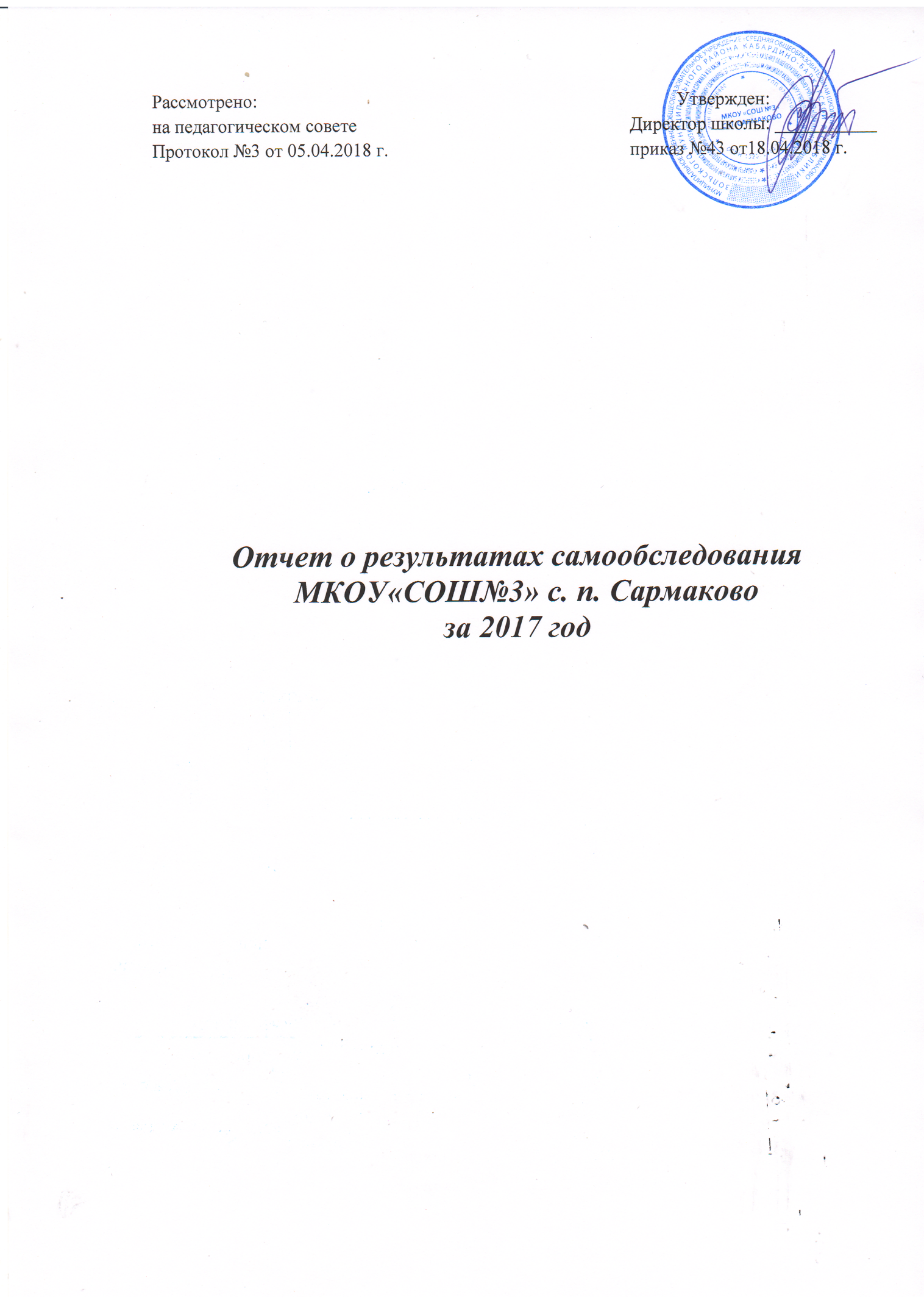 ВВЕДЕНИЕ          Самообследование МКОУ «СОШ № 3» с.п. Сармаково проводилось в соответствие с пунктом 3 части 2 статьи 29 Федерального закона от 29 декабря 2012 г. № 273-ФЗ «Об образовании в Российской Федерации», Порядком проведения самообследования образовательной организации, утвержденного приказом Министерства образования и науки Российской Федерации от 14.06.2013. № 462 «Об утверждении Порядка проведения самообследования образовательной организации» с учетом изменений, утвержденных приказом Министерства образования и науки Российской федерации от 14.12.2017 года №1218.            Целями проведения самообследования являются обеспечение доступности и открытости информации о деятельности организации, а также подготовка отчета о результатах самообследования. Самообследование проводится ежегодно рабочей группой, утвержденной руководителем учреждения в форме анализа.  Отчетным периодом является 2017 календарный год, данные предоставлены по состоянию на 31.12.2017 года.                 Приказом директора МКОУ «СОШ №3» с. п. Сармаково от 15 января 2018 года №19 «О дополнении отчета по самообследованию за 2017 год» утверждена программа самообследования школы и создана комиссия для проведения самообследования в следующем составе:Мудранова С.Ю. - директор школы, председатель комиссии;Цеева С.М. - заместитель директора по УВР;Малаева А.Ю., старший воспитатель ДО;Пшукова З.С., председатель ПК;Гурижева М.В. - главный бухгалтер;Малаев Х.О. - заведующий хозяйством;Кертбиева М.М. - библиотекарь;Хашкулова Л.А. - делопроизводитель.Программа самообследования МКОУ «СОШ№3» с. п. СармаковоОсновные выводы и предложения комиссии по результатам проведенного самообследования изложены в настоящем отчете.Результаты самообследования рассмотрены на заседании педагогического совета (протокол №3 от 05.04.2018 г.).АНАЛИТИЧЕСКАЯ  ЧАСТЬI.ОБЩИЕ СВЕДЕНИЯ ОБ ОБЩЕОБРАЗОВАТЕЛЬНОЙ ОРГАНИЗАЦИИ              Муниципальное казенное общеобразовательное учреждение «Средняя общеобразовательная школа №3» сельского поселения Сармаково Зольского муниципального района Кабардино-Балкарской Республики (далее - Учреждение) создано распоряжением главы местной администрации Зольского муниципального района от 16 ноября 2011 г. № 275-р в целях реализации права граждан на образование, гарантии общедоступности и бесплатности дошкольного, начального общего, основного общего, среднего общего и дополнительного образования.	   Полное наименование Учреждения – муниципальное казенное общеобразовательное учреждение «Средняя общеобразовательная школа №3» сельского поселения Сармаково Зольского муниципального района Кабардино-Балкарской Республики.             Сокращенное наименование – МКОУ «СОШ№3» с.п.Сармаково.   Функции и полномочия Учредителя Учреждения от имени Зольского муниципального района Кабардино-Балкарской Республики осуществляет местная администрация Зольского муниципального района Кабардино-Балкарской Республики.	Отношения между Учреждением и Учредителем определяются договором, заключенным между ними в соответствии с законодательством Российской Федерации и Кабардино-Балкарской Республики.  Статус Учреждения:Организационно-правовая форма – муниципальное казенное учреждение.Тип учреждения - общеобразовательное учреждение.Структура Учреждения:- дошкольный уровень образования;- средняя общеобразовательная школа.Местонахождение Учреждения:Юридический адрес:361721, Кабардино-Балкарская Республика, Зольский муниципальный район, сельское поселение Сармаково, улица Ленина, 68 тел.88663778518,  e-mail: carmakovo@mail.ru. Официальный сайт: carmakovo.ru Фактический адрес:Дошкольный уровень образования, средняя общеобразовательная школа:361721, Кабардино-Балкарская Республика, Зольский муниципальный район, сельское поселение Сармаково, улица Ленина, 68.тел.88663778518,   e-mail: carmakovo@mail.ru. Официальный сайт: carmakovo.ru Руководитель: директор Мудранова Светлана Юнусовна.Учреждение является юридическим лицом, имеет Устав, печать установленного образца, штамп, бланки со своим наименованием. Права юридического лица у Учреждения в части ведения финансово-хозяйственной деятельности, предусмотренной его Уставом, возникают с момента его регистрации как образовательного учреждения.          Право на осуществление образовательной деятельности и на льготы, установленные законодательством Российской Федерации, возникают у Учреждения с момента выдачи лицензии.Документы, на основании которых осуществляет свою деятельность ОУ: - Свидетельство о государственной регистрации юридического лица 21.03.2001 г., ОГРН 1020700540211-Свидетельство о постановке МКОУ «СОШ№3» с.п.Сармаково на учет в налоговом органе 21.03.2001 г., КПП 070201001.-Устав школы Утвержден Постановлением главы местной администрации Зольского муниципального района от 04.02.2016 года № 78.-Лицензия на осуществление образовательной деятельности №2015 от 05.12.2016 года выдана Министерством образования, науки по делам молодежи КБР.-Свидетельство о государственной аккредитации №1148 от 24.01.2017 года, выдано Министерством образования, науки по делам молодежи КБР             Финансирование деятельности школы осуществляется за счет регионального и местного бюджетов Зольского муниципального района КБР.             Система образования и воспитания детей в Учреждении носит светский характер.   Права юридического лица у Учреждения в части ведения финансово-хозяйственной деятельности, предусмотренной его Уставом, возникают с момента его регистрации как образовательного учреждения.             Право на осуществление образовательной деятельности и на льготы, установленные законодательством Российской Федерации, возникают у Учреждения с момента выдачи лицензии.             Основные направления деятельности МКОУ «СОШ №3» с.п.Сармаково регламентированы нормативными локальными актами, утвержденными в установленном порядке.             С целью создания безопасных условий труда и обучения, сохранения жизни и здоровья участников учебно-воспитательного процесса, предупреждения производственного и детского травматизма, соблюдения требований санитарно-гигиенических норм и противопожарной безопасности в МКОУ «СОШ№3» с.п.Сармаково закреплены ответственные лица за состояние охраны труда, изданы приказы и инструкции по безопасности жизнедеятельности, охране труда, пожарной безопасности.            Имеются разработанные и согласованные: паспорт безопасности дорожного движения, паспорт антитеррористической защищённости, декларация пожарной безопасности, программа производственного контроля за соблюдением санитарно-противоэпидимических (профилактических) мероприятий.             Проведена специальная оценка условий труда (заключения эксперта от 21.11.2016 г.) для всех категории работников учреждения.С целью обеспечения пожарной и антитеррористической безопасности заключены договора на техническое обслуживание автоматической пожарной сигнализации и системы видеонаблюдения.            Организационно-правовая структура и нормативная правовая документация, разработанная МКОУ «СОШ№3» с.п.Сармаково отвечает направлениям деятельности образовательного учреждения и позволяет выполнять требования ФГОС и ФК ГОС.             В школе ведется годовое планирование по ключевым и вспомогательным процессам образовательной деятельности.Выводы: в процессе самообследования установлено, что МКОУ «СОШ№3» с.п.Сармаково осуществляет свою деятельность в соответствии с Конституцией Российской Федерации, Конституцией Кабардино-Балкарской Республики, Федеральным законом «Об образовании в Российской Федерации» (далее – Федеральный закон), законом Кабардино-Балкарской Республики «Об образовании», Федеральными законами, указами Президента Российской Федерации, постановлениями и распоряжениями Правительства Российской Федерации, указами Главы  Кабардино-Балкарской Республики, постановлениями и распоряжениями Правительства Кабардино-Балкарской Республики, законами Кабардино-Балкарской Республики, приказами Министерства образования и науки Российской Федерации и Кабардино-Балкарской Республики, федеральными государственными образовательными стандартами дошкольного, начального общего, основного общего, среднего общего образования, нормативными актами министерств Российской Федерации и Кабардино-Балкарской Республики, решениями Совета местного самоуправления Зольского муниципального района Кабардино-Балкарской Республики, постановлениями и распоряжениями главы местной администрации Зольского муниципального района Кабардино-Балкарской Республики, приказами муниципального казенного учреждения «Управление образования» Зольского муниципального района Кабардино-Балкарской Республики, санитарно-эпидемиологическими правилами и нормативами, правилами и нормами охраны труда, техники безопасности и противопожарной защиты, настоящим Уставом и локальными нормативными актами Учреждения.Нормативно-правовая документация отвечает требованиям государственных нормативноправовых актов.Образовательное учреждение имеет необходимые организационно-правовые документы, позволяющие вести образовательную деятельность в сфере общего образования.           Вместе с тем, коллективу МКОУ «СОШ№3» с.п.Сармаково необходимо повышать уровень правовой и финансовой грамотности.СИСТЕМА УПРАВЛЕНИЯ ОБРАЗОВАТЕЛЬНОЙ ОРГАНИЗАЦИЕЙ                    Управление школой строится на принципах единоначалия и самоуправления. Административные обязанности распределены согласно Уставу, штатному расписанию, четко распределены функциональные обязанности согласно квалификационным характеристикамОбщее управление школой осуществляет директор средней школы в соответствии с действующим законодательством. Органы управления  образовательным учреждением:Общее собрание  трудового коллектива школыПедагогический совет Управляющий советВсе перечисленные структуры совместными усилиями решают основные задачи образовательного учреждения и соответствуют Уставу МКОУ «СОШ №3» с. п. Сармаково            Сведения о должностных лицах образовательной организации:          В связи с отсутствием в штатном расписании должности заместителя директора по административно-хозяйственной части обязанности по ведению хозяйства возложены на завхоза Малаева Хасена Озировича.          Одна из основных задач, стоящих перед школьной администрацией, оптимизация управления: выбор  и  реализация  мер,  позволяющих  получить  высокие  результаты образовательного процесса. Педагогический мониторинг в решении этой задачи играет существенную роль. Объекты мониторинга: ученик, класс, учитель, предмет.         Мониторинг проводится по классам и предусматривает источники и способы получения информации в форме промежуточного контроля по четвертям, полугодиям, итоговой и промежуточной аттестации.  Организация управления образовательного учреждения соответствует уставным требованиям. Собственные нормативные и организационно-распорядительные документации соответствуют действующему законодательству и Уставу.            Для управления организацией образовательного процесса, коллегиального обсуждения вопросов развития содержания образования, повышения качества обучения и воспитания обучающихся, совершенствования методической работы, контроля успеваемости и посещаемости занятий обучающимися, их перевода и допуска к государственной итоговой аттестации, состояния и развития материального оснащения учебных кабинетов, других вопросов деятельности МКОУ «СОШ№3» с.п.Сармаково  функционирует педагогический совет  под председательством директора. Заседания педсовета проводятся по ежегодно утверждаемым планам и протоколируются. По обсуждаемым вопросам педсовет выносит решения, о выполнении которых докладывается на последующих заседаниях.             Для обсуждения оперативных вопросов и принятия решений в период между заседаниями педсовета, проводятся инструктивно-методические совещания: с заместителями директора, педагогом-психологом, социальным педагогом  педагогическими работниками в соответствии с планами методической и воспитательной работы.         Для координации и оперативного контроля деятельности администрации проводятся совещания при директоре, на которых обсуждаются текущие вопросы работы по всем направлениям деятельности школы, обсуждаются и принимаются оперативные решения.          Ежемесячно, согласно планам воспитательной работы, проводятся классные часы, на которых рассматриваются вопросы успеваемости и посещаемости учебных занятий, воспитания обучающихся, профилактики правонарушений, пропаганды здорового образа жизни, духовнонравственного воспитания, гражданственности и патриотизма, проводятся тематические мероприятия.           На период подготовки и проведения отдельных мероприятий и выполнения наиболее значимых работ, таких как педагогические советы, смотры-конкурсы, предметные недели, праздничные мероприятия и мероприятия, посвященные знаменательным датам приказом директора, создаются рабочие группы.             В МКОУ «СОШ№3» с.п.Сармаково функционирует самоуправление обучающихся (Совет учащихся).             Родители обучающихся вовлекаются в управление образовательным учреждением посредством проведения классных и общешкольных родительских собраний, участия в деятельности МКОУ «СОШ№3» с.п.Сармаково.Вывод: самообследованием установлено, что управление образовательным учреждением регламентируется уставными требованиями и представляет четкую вертикаль взаимодействия всех участников образовательного процесса МКОУ «СОШ№3» с.п.Сармаково: администрации, педагогических работников, обучающихся и их родителей, технического и обслуживающего персонала.III.ОБРАЗОВАТЕЛЬНАЯ ДЕЯТЕЛЬНОСТЬ              Организация образовательного процесса осуществляется в соответствии с Федеральным законом Российской Федерации от 29 декабря 2012 г. №273-Ф3 "Об образовании в Российской Федерации", Уставом МКОУ «СОШ№3» с. п. Сармаково, годовым планом работы школы по всем направлениям деятельности.            Система контроля за организацией образовательной деятельности определена Планом внутришкольного контроля на 2016/2017 учебный год, на 2017/2018 учебный год.Для организации образовательного процесса сформирован пакет нормативных и учебно методических документов, включающий: - ФГОС НОО; - ФГОС ООО; - ФКГОС; - Учебный план; - Годовой календарный график; - Программы учебных предметов, элективных курсов, факультативов, внеурочнойдеятельности; -  Внутренние локальные акты, регламентирующие учебную деятельность.Учебный процесс организуется в строгом соответствии с учебным планом и годовым календарным графиком учебного процесса.Расписание учебных занятий было составлено и утверждено на 2016/2017 учебный год в соответствии с действующими рекомендациями по его составлению, учетом максимальной недельной нагрузки обучающихся: 1 класс - 21 час; 2-4 классы - 23 часа; 5 класс - 29 часов; 6 класс - 30 часов; 7 класс - 32 часа; 8-9 классы - 33 часа;             В течение года локальными актами школы были внесены изменения в режим работы о годовой календарный график.             Оперативные изменения в расписание учебных занятий осуществляются заместителем директора по УВР по мере необходимости.             Основные вопросы, регламентирующие образовательную деятельность: выбор языка обучения, утверждение учебного плана, рассмотрение рабочих программ по предметам, курсам, внеурочной деятельности; принятие локальных актов, изучение основных требований реализации ФГОС, допуск к ГИА и др., обсуждаются и рассматриваются педагогическим советом.                                                       Структура классовНачальное общее образование (1 – 4 классы) -  7 общеобразовательных классов;основное общее образование (5 – 9 классы) – 6 общеобразовательных классов;среднее (полное) общее образование (10 –11 классы) – 2 общеобразовательных класса.                    Контингент образовательного учреждения.              Контингент обучающихся стабилен, движение учащихся происходит по объективным причинам (изменение места жительства, поступление в СУЗы и ВУЗы) и не вносит дестабилизацию в процесс развития школы.Реализуемые образовательные программы              Образовательная программа школы способствует развитию и социализации учащихся на основе усвоения ими федерального компонента государственного стандарта общего образования (государственных образовательных стандартов общего образования 2004 года), федерального государственного образовательного стандарта начального общего образования, федерального государственного образовательного стандарта основного общего образования через:- обеспечение условий для обучения, воспитания и развития учащихся в соответствии с их склонностями и способностями, интересами, состоянием здоровья;- создание основы для осознанного выбора и последующего освоения профессиональных образовательных программ;- создание благоприятных условий для равностороннего развития личности;- освоение дополнительных образовательных программ; - освоение программ внеурочной занятости.Учебный план – нормативно-правовой документ, устанавливающий перечень учебных предметов и объем учебного времени, отводимого на их изучение по уровням образования и классам (годам) обучения. Учебный план школы на 2017-2018 учебный год разработан на основе Федерального государственного образовательного стандарта  начального общего образования, Федерального государственного образовательного стандарта  основного общего образования,  Федерального компонента государственного стандарта общего образования, федерального базисного учебного плана и республиканского базисного учебного  плана. Принят на заседании педагогического совета школы  от 30 августа 2017г. № 1, утвержден приказом от __  2017 года № ___Нормативная база:Закон «Об образовании в Российской Федерации» №273-ФЗ от 29.12.2012г.Закон КБР «Об образовании» №23-РЗ от 24.04.2014г.;Устав образовательного учреждения;Закон о языках народов КБР; постановление Главного Государственного санитарного врача Российской Федерации «Об утверждении СанПин 2.4.2.2821-10 «Санитарно-эпидемиологические требования к условиям и организации обучения в общеобразовательных учреждениях» от 29.12.2010 № 189, (зарегистрировано в Минюсте Российской Федерации 03.03.2011 № 19993);постановление Главного Государственного санитарного врача Российской Федерации от 24.12.2015г. №81 «О внесении изменений №3 в СанПин 2.4.2.2821-10 «Санитарно-эпидемиологические требования к условиям и организации обучения в общеобразовательных учреждениях»Порядок организации и осуществления образовательной деятельности по основным общеобразовательным программам начального общего, основного общего и среднего общего образования, утвержденный приказом МОН РФ от 30.08.13г. №1015;приказ Министерства образования  Российской Федерации  от 05.03.2004 г. № 1089 «Об утверждении Федерального компонента государственных образовательных стандартов начального общего, основного общего и среднего (полного) общего образования»;приказ Министерства образования и науки Российской Федерации от 20 августа . N 241 “О внесении изменений в федеральный базисный учебный план и примерные учебные планы для образовательных учреждений Российской Федерации, реализующих программы общего образования, утвержденные приказом Министерства образования Российской Федерации от 9 марта . N 1312 «Об утверждении федерального базисного учебного плана и примерных учебных планов для образовательных учреждений Российской Федерации, реализующих программы общего образования» (ред. от 01.02.2012);приказ Министерства образования и науки Российской Федерации от 30 августа . N 889 “О внесении изменений в федеральный базисный учебный план и примерные учебные планы для образовательных учреждений Российской Федерации, реализующих программы общего образования, утвержденные приказом Министерства образования Российской Федерации от 9 марта . N 1312 «Об утверждении федерального базисного учебного плана и примерных учебных планов для образовательных учреждений Российской Федерации, реализующих программы общего образования»;приказ Министерства образования и науки Российской Федерации от 03.06.2011 г. № 1994 «О внесении изменений в федеральный базисный учебный план и примерные учебные планы для образовательных учреждений Российской Федерации, реализующих программы общего образования, утвержденные приказом Министерства образования Российской Федерации от 9 марта . № 1312»;приказ Министерства образования и науки Российской Федерации  от 6 октября 2009 года № 373, зарегистрированный Минюстом России 22 декабря 2009 года № 15785 «Об утверждении и введении в действие федерального государственного образовательного стандарта начального общего образования» (с изменениями и дополнениями от 26.11.2010г., 22.09.2011г., 18.12.2012г., 29.12.2014г., 18.05.2015 г.);приказ Министерства образования и науки Российской Федерации  от 17 декабря 2010г. №1897, зарегистрированный Минюстом России 01 февраля 2011 года № 19644 «Об утверждении  федерального государственного образовательного стандарта основного общего образования» (с дополнениями и изменениями от 29.12.2014г. №1644);приказ Министерства образования и науки Российской Федерации  от 31.12.2015г. №1577 «О внесении изменений в ФГОС ООО, утвержденный приказом МОН РФ от 17 декабря 2010г. №1897»;приказ Министерства образования и науки Российской Федерации  от 31.12.2015г. №1576 «О внесении изменений в ФГОС НОО, утвержденный приказом МОН РФ от 06.10.2009г. №373»;приказ Министерства образования и науки Российской Федерации  от 31.12.2015г. №1578 «О внесении изменений в ФГОС СОО, утвержденный приказом МОН РФ от 17.05.2012г. №413»;Приказ Министерства образования и науки РФ от 7 июня 2017 г. N 506 "О внесении изменений в федеральный компонент государственных образовательных стандартов начального общего, основного общего и среднего (полного) общего образования, утвержденный приказом Министерства образования Российской Федерации от 5 марта 2004 г. N 1089"приказ Министерства образования и науки Российской Федерации  от 4 октября 2010 года № 986, зарегистрированный Минюстом России 3 февраля 2011 года № 19682 «Об утверждении федеральных требований к  образовательным учреждениям в части минимальной оснащённости  учебного процесса  и оборудования учебных помещений»;приказ Минобрнауки РФ от 31.03.2014 г. № 253 «Об утверждении федерального перечня учебников, рекомендованных к использованию при реализации имеющих государственную аккредитацию  образовательных программ начального общего, основного общего, среднего общего образования», с изменениями, внесенными приказами МОН РФ от 8 июня 2015г. №576 и от 28.12.2015г.  №1259,от 26.01.2016г. №38;Приказ Минобрнауки России от 5 июля 2017 г. № 629 «О внесении изменений в федеральный перечень учебников, рекомендуемых к использованию при реализации имеющих государственную аккредитацию образовательных программ начального общего, основного общего, среднего общего образования, утвержденный приказом Министерства образования и науки Российской Федерации от 31 марта 2014 г. № 253«Федеральный перечень учебников, рекомендуемых к использованию при реализации имеющих государственную аккредитацию образовательных программ начального общего, основного общего, среднего общего образования (с изменениями 2017)Инструктивно-методические письмо Минобрнауки КБР от 21. 07. 2017г №22-01-13/4473  «О формировании учебных планов образовательных организаций Кабардино-Балкарской Республики реализующих основные общеобразовательные программы на 2017-2018 учебный год»письмо Министерства образования и науки Российской Федерации от 25.05.2015г. №08-761 «Об изучении предметных областей «ОРКСЭ» и «ОДНКНР».Письмо Минобрнауки TС-194/08 «Об организации изучения учебного предмета АСТРОНОМИЯ»Приказ № 506 от 07-06-2017 «О внесении изменений в ФКГОС начального общего, основного общего и среднего (полного) общего образов               Учебный план для I - IV классов устанавливает 4-летний нормативный срок освоения государственных образовательных программ начального общего образования.     В структуре  плана сохранены без изменения принципиальные положения и нормативные основы федерального и республиканского базисного  учебного планов.      Учебный план имеет необходимое кадровое, методическое, материально-техническое обеспечение.Начальное общее образованиеУчебный план начального общего образования  обеспечивает реализацию федерального государственного образовательного стандарта начального общего образования 2009 года,  гарантирует овладение учащимися необходимым минимумом знаний, умений и навыков, компетенций, определяемых личностными, семейными, общественными, государственными потребностями и возможностями ребёнка младшего школьного возраста, индивидуальными особенностями его развития и состояния здоровья, которые позволят ребенку продолжить образование на следующем уровне образования.Перечень учебных предметов и объем учебного времени, отводимого на их изучение, для учащихся I-IV классов по федеральным государственным образовательным стандартам, определяется в соответствии с требованиями  основной образовательной программы начального общего образования.Аудиторная учебная нагрузка для обучающихся в первом  классе составляет 21 час, во 2 - 4  классах  по 26 часов.  Для I-4 классов, обучающихся по ФГОС второго поколения:В качестве самостоятельной предметной области выделены:«Русский язык и литературное чтение» ( «Русский язык» и «Литературное чтение»)«Кабардинский язык  и литературное чтение на кабардинском языке»           («Кабардинский язык» и «Литературное чтение на кабардинском языке»)Иностранный язык («Английский язык») (начиная со 2-го класса)	Образовательная область «Математика и информатика» предусматривает изучение учебного предмета «Математика». Учебный план предусматривает интегративное изучение математических разделов информатики. Общий объем учебной нагрузки изучаемых разделов «Информатики и ИКТ» в 1-4 классах - 60 часов. 	Образовательная область «Окружающий мир» предусматривает интегративное изучение предмета ОБЖ:Образовательная область «Физическая культура» в 1-4 классах предусматривает модульное изучение предмета «ОБЖ»:          Учебный предмет «Изобразительное искусство» изучается как самостоятельный учебный предмет с учебной нагрузкой 1 час в неделю в 1-4 классах. 	Учебный предмет «Музыка» изучается как самостоятельный учебный предмет с учебной нагрузкой 1 час в неделю в 1-4 классах.   	Учебный предмет «Технология» изучается как самостоятельный учебный предмет с учебной нагрузкой 1 час в неделю – в 1- 4  классах.Недельный учебный план для 1-4  классовВ 1 – 4 классах часть, формируемая участниками образовательного процесса, использована следующим образом:  во 2-3-м классах  1 час передан на увеличение часов предмета «Математика»;Курс «Основы религиозных культур и светской этики»  (далее - ОРКСЭ) включен в обязательную часть образовательной программы 4 класса начальной школы в объеме 34 часов. С учетом желания родителей, на основании решения  Управляющего совета учреждения  выбран модуль «Основы мировых религиозных культур». Время, отводимое  на внеурочную деятельность в 1 - 4 классах, составляет  5 часов в неделю.   Внеурочная деятельность осуществляется по следующим направлениям:Основное общее образованиеУчебный план для 5-7 классов составлен в соответствии с требованиями ФГОС ООО, для 8-9 классов в соответствии с ФК ГОС 2004г.            Учебный план основного общего образования нацелен на:освоение учащимися 5-7 классов  учебного материала  на уровне требований федеральных государственных образовательных стандартов основного общего образования по всем предметам  учебного плана;освоение учащимися 8-9 классов учебного материала по всем предметам учебного плана в соответствии с  ФКГОС 2004г.;приобретение  необходимых знаний и навыков жизни в обществе, профессиональной среде, овладение  средствами коммуникации; достижение   показателей развития интеллектуальной  сферы, достаточных для организации своей познавательной, проектировочной, оценочной деятельности;овладение  основами компьютерной грамотности, системой общеучебных умений (сравнение, обобщение, анализ, синтез, классификация, выделение главного);формирование знания своих гражданских прав и умения  их реализовывать, уважения  своего и чужого достоинства, собственного труда и труда других людейУчебный план для V-VIII   классов ориентирован на 34 учебные недели, в IX классах-33 недели.  В целях оптимизации учебной нагрузки  учебным планом нормативно устанавливается шестидневная учебная неделя.В качестве самостоятельной предметной области выделены:«Русский язык и литература» (предметы «Русский язык»  и «Литература»)            «Кабардинский язык и кабардинская литература» ( предметы «Кабардинский язык»              и «Кабардинская литература»)            «Иностранный язык» («Английский язык»)          Образовательная область «Математика и информатика » предусматривает изучение учебного предмета «Математика» и «Информатика и ИКТ».  В 5-6 классах изучается предмет «Математика», в 7-9 классах учебный план предусматривает изучение предметов «Алгебра» с учебной нагрузкой 3 часа в неделю и «Геометрия» с учебной нагрузкой 2 часа. Учебный предмет «Информатика» изучается как самостоятельный предмет в 5,7-9 классах с учебной нагрузкой 1 час в неделю.         Образовательная область «Общественно-научные  дисциплины» предусматривает в учебном плане изучение предметов «История. Всеобщая история», «Обществознание», «История КБР», «География», «География КБР».          Обществознание. Учебный предмет является интегрированным, построен по модульному принципу и включает содержательные модули: «Общество», «Человек», «Социальная сфера», «Политика», «Экономика» и «Право». Изучается в 5-9 классах как самостоятельный предмет с учебной нагрузкой 1 час в неделю.         История КБР  изучается в 8 и 9 классах за  с учебной нагрузкой 1 час в неделю.         География. Учебный предмет  изучается в 5-6 классах с учебной нагрузкой 1 час в неделю,  с 7 по 9 класс - с нагрузкой 2 часа в неделю.         География КБР. Учебный предмет  изучается в 8 и 9 классах с учебной нагрузкой 1 час в неделю.         Образовательная область «Естественнонаучные предметы»  предусматривает изучение предметов «Биология», «Химия», «Физика».          Биология. Учебный предмет изучается в 5 классах с нагрузкой 1 час в неделю, в 6-9 классах с учебной нагрузкой 2 часа в неделю.        Химия. Изучается в 8-9 классах  с учебной нагрузкой 2 часа в неделю.        Физика. Изучается в 7-9 классах  с учебной нагрузкой 2 часа в неделю.        Технология. На уровне основного общего образования на изучение технологии в 5—7 классах выделено 2 ч в неделю, в 8 классе-1час в неделю. Учебный предмет «Технология» реализуется по следующим направлениям: «Индустриальные технологии»(«Технология. Технический труд»), «Технология ведения дома» («Технология. Обслуживающий труд»). Осуществляется деление на две группы при проведении учебных занятий по технологии (девочки, мальчики).Образовательная область «Искусство». (Искусство, музыка и изобразительное искусство). На уровне основного общего образования учебный предмет   «Музыка» изучается как самостоятельный учебный предмет  с учебной нагрузкой  1 час  в неделю в 5-7 классах, «Изобразительное искусство» в 5-7 классах предмет  с учебной нагрузкой  1 час  в неделю, и  «Искусство» в 8-9 классах с учебной нагрузкой  1 час  в неделю.         Образовательная область «Физическая культура и основы безопасности жизнедеятельности» предусматривает изучение  физической культуры и ОБЖ.  Физическая культура.  В  учебном плане   на преподавание учебного предмета «Физическая культура»  в 5-9 классах  отводится по 3 часа в неделю в каждом классе.            ОБЖ.  Учебный предмет  изучается как самостоятельный предмет в 8-9 классах с учебной нагрузкой 1 час в неделю           Элективные курсы. В 9 классе 1 час (компонент образовательного учреждения) направлен на изучение межпредметных (ориентационных) элективных курсов, предусматривающих усиление профориентационной деятельности:Элективные курсы                                 Недельный учебный план для 5-7 классов по ФГОС                  Часы части, формируемой участниками образовательного процесса распределены следующим образом:2 часа  в 5 классах переданы на изучение предметов «Обществознание» и «Информатика»1час в 6 классе передан на увеличение часов предмета «Биология»В  7 классе передан на увеличение часов предмета «Биология», 1 час русскому языкуВнеурочная деятельность  в 5-7 классах, реализующих ФГОС ООО, осуществляется по следующим направлениям:Недельный учебный план для 8-9 классов по ФК ГОС:Среднее общее образованиеСреднее общее образование – завершающий уровень общего образования, призванный обеспечить функциональную грамотность и социальную адаптацию обучающихся, содействовать их общественному и гражданскому самоопределению. Эти функции предопределяют направленность целей на формирование социально грамотной и мобильной личности, осознающей свои гражданские права и обязанности, ясно представляющей потенциальные возможности, ресурсы и способы реализации выбранного жизненного пути. Учебный план среднего общего образования направлен на развитие индивидуальных способностей и склонностей учащихся, их подготовку к обучению в профессиональных учебных заведениях. Ведущими принципами конструирования учебного плана средней школы являются:принцип преемственности содержания образования и специфичности его представления на возрастных ступенях;повышение информационной компетентности учащихся;усиление практической направленности образовательного процесса за счёт интерактивных и коллективных форм работыувеличение доли самостоятельной работы учащихся (реферирование, проектирование, исследовательская и экспериментальная деятельность).Учебный план для 10 классов  ориентирован на 34 учебные недели, для 11 классов- 33 недели. В целях оптимизации учебной нагрузки  учебным планом нормативно устанавливается шестидневная учебная неделя.На уровне среднего общего образования  все дисциплины, вошедшие в федеральный компонент базисного учебного плана в 10-11 классах, изучаются на общеобразовательном, универсальном уровне.  Обязательными базовыми общеобразовательными учебными предметами являются «Русский язык», «Литература», «Кабардинский язык»,   «Кабардинская  литература», «Английский язык», «Алгебра и начала анализа», «Геометрия»,  «История», «Культура народов КБР», «Физическая культура», «ОБЖ», интегрированный предмет «Обществознание»  (включая «Экономику» и «Право»). «Физика», «Химия», «Биология», «География».В учебном плане среднего общего образования установлено следующее соотношение между федеральным компонентом, национально-региональным компонентом и компонентом образовательного учреждения:-федеральный компонент - 73% от общего нормативного времени, отводимого на освоение основной образовательной программы среднего образования;-региональный компонент- 8%;-компонент образовательного учреждения - 19%Недельный учебный план для 10-11-х  классовРегиональный компонент распределен следующим образом:-2 часа в 10 классе на изучение кабардинской литературы;-2 часа в 11 классе на изучение кабардинского языка и кабардинской литературы;Компонент образовательной организации распределен следующим образом в 10 классе:-2часа  на увеличение часов, отводимых на изучение предмета «Алгебра и начала анализа».-2 часа  на увеличение часов, отводимых на изучение предмета «Русский язык».Компонент образовательной организации распределен следующим образом в 11 классе:-2часа  на увеличение часов, отводимых на изучение предмета «Алгебра и начала анализа».-1 час  на увеличение часов, отводимых на изучение предмета «Русский язык».1 час  на изучение предмета «Астрономия»Часы «Предметы по выбору» в 10 классе распределены следующим образом:-1час  предмету «Обществознание» на дополнительную подготовку к единому государственному  экзамену;-1час предмету «Химия» на дополнительную подготовку к единому государственному экзамену;-1час  предмету  «Биология» на дополнительную подготовку к единому государственному экзамену.Часы «Предметы по выбору» в 11 классе распределены следующим образом:-1час  предмету «Обществознание» на дополнительную подготовку к единому государственному  экзамену;-1час предмету «Химия» на дополнительную подготовку к единому государственному экзамену;-1 час  на увеличение часов, отводимых на изучение предмета «Русский язык».	Локальным нормативным документом, регламентирующим общие требования к организации образовательного процесса в учебном году в МКОУ «СОШ № 3» с.п. Сармаково Годовой  календарный  график, который утверждается на каждый учебный год (годовой  календарный  график школы на 2017-2018 учебный год утвержден приказом №118 от 30.08.207 года).            Согласно Годового календарного графика МКОУ «СОШ № 3» с.п. Сармаково на 2017-2018 учебный год :продолжительность учебной недели: 	-пятидневная учебная неделя в 1-х классах;	-шестидневная учебная неделя во 2-11 классах.Сменность: школа работает в одну сменуНачало занятий в 9.00 .Государственная итоговая аттестация для учащихся 9-х классов: 26.05 -18.06.2017г.; 11-х классов: 26.05 – 18.06.2018г.	Продолжительность уроков:В 1 классе используется  «ступенчатый» режим обучения в первом полугодии: в сентябре-октябре – по 3 урока в день по 35 минут каждый; в ноябре-декабре – по 4 урока по 35 минут каждый. Во втором полугодии (январь-май) – по 4 урока по 40 минут каждый. Динамическая пауза организована в середине учебного дня продолжительностью 40 минут.Продолжительность урока для 2-11 классов  составляет 40 минут.	Режим работы дошкольного уровня на 2017-2018 учебный год:	-дошкольный уровень работает с 7.00 до 19.00 часов 5 дней в неделю.	-выходные: суббота, воскресенье.Продолжительность учебных четвертей, каникул в течение учебного года для 1-х классовПродолжительность учебных четвертей, полугодий, каникул в течение учебного года для 2-8-х, 10-х классовПродолжительность учебных четвертей, полугодий, каникул в течение учебного года для 9, 11-х классовПродолжительность уроков и расписание звонков в 1-11 классах1 класс, 1 смена1 смена, 2-11 классыПодготовка к ОГЭ и ЕГЭ 9-11 классыРасписание внеурочных занятийпо ФГОС НООРасписание внеурочных занятийпо ФГОС ООО                                                Приемные дни администрации ОУЧасы консультации социального педагогаЧасы консультации педагога-психологаСостояние воспитательной работы и дополнительного образования       Воспитательный процесс в ОУ регламентируется следующими локальными актами: «Правила поведения учащихся», «Положение о школьном ученическом самоуправлении», «Положение о дежурстве по школе», «Положение о проведении традиционных школьных мероприятий», «Положение о совете профилактики», «Положение о классном руководителе». Локальные акты не противоречат Уставу школы.           В МКОУ «СОШ №3» с.п. Сармаково» имеются в штате заместители по учебно-воспитательной, воспитательной работе. Неоценимую помощь в сборе, обработке информации оказывают   классные руководители, они же помогают при составлении плана на новый учебный год.            Развитие воспитательной системы в школе - непрерывный процесс совместного творческого поиска всех педагогов, благодаря которому школа должна приобрести своё лицо.                                                                                                                  Воспитательная система строится в соответствии с  Законом «Об образовании в Российской Федерации»; Федеральным законом «Об основных гарантиях прав ребёнка в Российской Федерации»; Концепцией модернизации российского образования на период 2020 года. Программой развития воспитательной компоненты в общеобразовательных учреждениях.
Воспитательная система в школе охватывает весь педагогический процесс, интегрируя учебные занятия; внеурочную жизнь детей; разнообразные виды деятельности; общение за пределами школы, в социуме.            Воспитательная деятельность осуществлялась через реализацию Программы воспитания «Воспитание младших школьников в соответствии с ФГОС НОО», выстроенную на основе «Программы развития воспитательной компоненты в общеобразовательных учреждениях». Школьная целевая программа реализуется по следующим основным направлениям:-гражданско-патриотическое;
-нравственное- эстетическое  и духовное воспитание;-экологическое  воспитание; -физкультурно- оздоровительное воспитание; 
-воспитание положительного отношения к труду и творчеству;-приобщении  детей к культурному наследию; 
-интеллектуальное воспитание.         Коллектив школы ставил перед собой цель – создание условий для развития личности ребенка, его духовно-нравственного становления и подготовки к жизненному самоопределению, содействие процессу взаимодействия педагогов, родителей и обучающихся в целях эффективного решения общих задач.         Задачи:- воспитывать у учащихся патриотическое отношение к семье, школе, малой родине, России;- создать оптимальные условия для развития каждого школьника, на основе знания его индивидуальных способностей и потребностей;- приобщить школьников к знаниям о жизни, соответствующим общепринятым нормам и ценностям;- формировать потребности в здоровом, активном образе жизни, умение адаптироваться в окружающей обстановке.      В школе сложились традиции патриотического воспитания. Проекты:  «Мы помним, мы гордимся», «Люби и знай свой край», КТД «День защитника Отечества».   С планированы  на основе государственной  программы, разработанной в соответствии  с предложениями  Государственной  Думы Федерального Собрания РФ.  В процессе реализации программы осуществляется взаимодействие школы с Районным Домом культуры, Краеведческим музеем, Районной детской библиотекой.   В 2016 – 2017 учебном году вопросы патриотического воспитания были связаны с празднованием 72-й годовщины победы в Великой Отечественной войне. Среди них: конкурс рисунков «Рисуем о войне …»; конкурс сочинений «Спасибо деду за Победу», шествие «Бессмертный полк» к памятнику в центре с.п. Сармаково и Парад Победы в г.п. Залукокоаже; смотр песни и строя; праздничный концерт «Мы этой памяти верны» и многое другое были организованы и проведены классными руководителями школы.
            Программа «Профилактика детского дорожно-транспортного травматизма» позволяет уделять большое внимание   вопросам безопасности детей, как в учебном процессе, так и во внеурочное время. Программа реализуется через такие направления как организационное, инструктивно-методическое, информационно - пропагандистское и социально - досуговое. Задачи программы: привлечение детей к углубленному изучению и практическому применению Правил  дорожного движения, закрепление навыков безопасного поведения на дорогах, улицах, в общественном транспорте. Кроме изучения правил дорожного движения, был проведен конкурс плакатов по этой тематике и традиционный майский конкурс «Безопасная дорога». 
        Программа профилактики правонарушений несовершеннолетних учащихся позволяет воспитывать духовно – нравственные ценности детей, способствует  предупреждению правонарушений и преступлений, укреплению дисциплины среди учащихся. Благодаря систематической профилактической работе среди учащихся и их родителей в 2017 учебном году в ОУ нет школьников совершивших противоправные действия. 
           Программа «Семья и школа»  позволяет взаимодействовать с семьей ученика в целях создания условий для формирования и развития человека.               Вывод: критерием оценки деятельности педагогического коллектива  является устойчивый положительный характер школьников, проявляющийся в полезной жизнедеятельности.          Анализ событий, мероприятий по основным направлениям воспитательной работы школы: -КТД; -Патриотическое воспитание;-Спортивно-массовое и физкультурно-оздоровительное направление, развитие дополнительного образования;- Организация работы с родителями, состояние работы с подростками и семьями “группы риска”.                 При этом необходимо использовать анализ, направленный на выявление основных показателей результативности воспитательной работы, гуманности воспитательных отношений, вовлеченности учащихся в жизнедеятельность коллектива, сформированности деловых и межличностных связей, эффективности педагогического и медико-социального сопровождения процесса развития учащихся.               При планировании воспитательной работы на новый учебный год мы опираемся на поставленные цели и задачи, традиции школы, особенности педагогического коллектива, интересы и потребности учащихся и родителей, учитываем условия малочисленности школьников и свой отрицательный опыт.             Исходя из цели воспитательной работы школы, мы планируем деятельность по различным направлениям: КТД, патриотическое воспитание, развитие дополнительного образования, организация работы с родителями и другие. Так, в школе сложилась традиционная система мероприятий (в рамках календаря образовательных событий на 2016-2017 учебный год и 2017-2018 учебный год): “День знаний”“День учителя”“Осенний  калейдоскоп”“День матери”«Новогодние потешки»Конкурсы к 23 февраляПраздники, посвященные женскому дню 8 МартаВыставки рисунков ( акции: »Мы за здоровый образ жизни» «Спорт . как альтернативы пагубным привычкам»Вахта памяти ко Дню Победы“До свидания,начальная школа!”  Конкурс «Безопасная дорога» и другие.            В результате анализа ВР администрация школы отмечает, что необходимо проводить перечисленные мероприятия с использованием технологии КТД. Эта технология, прекрасно учитывающая и психологию младшего и старшего подросткового и юношеского возраста, действительно эффективна; направлена на пробуждение творческого потенциала, формирование устойчивых положительных взаимоотношений в детском коллективе. КТД является личностно ориентированным. А их периодичность и повторяемость способствует приобретению положительных привычек, формированию характера, приобретению и развитию способностей обучающихся.               Структура каждого коллективного творческого дела определяется шестью стадиями коллективного творчества :Первая стадия – предварительная работа коллектива. Вторая стадия – коллективное планирование. .Третья стадия – коллективная подготовка КТД. Четвертая стадия – проведение КТДПятая стадия – коллективное подведение итогов КТД. Шестая стадия – стадия ближайшего последствия КТД.               Создатель «педагогики сотрудничества» чем и является «коллективная творческая деятельность (дело)» И.П. Иванов отмечал значимость каждой из стадий.              Администрация школы планирует поднять на новый качественный уровень воспитательную работу школы, грамотно внедрив данную технологию в ВР школы             При организации дополнительного образования в школе мы учитываем интересы детей, тесно сотрудничаем с учреждениями дополнительного образования:  - РЦДО Зольского муниципального района («Футбол» -60 человек, «Домоводство» и «Юный натуралист»- 62 человека)- МКОО ДО «Районная детская музыкальная школа» («фортепиано» -12 человек, «Дети Кавказа» 22 человека);- ФОК с.п. Сармаково ( «вольная борьба» 23 человека);             Педагоги школы проводят кружки по интересам : «волейбол», «шахматы», «шашаки».           С учетом внеурочной занятости дополнительным образованием охвачены 95%школьников.                                                                                                                                                                                       Кружки посещают дети разных категорий.   Дополнительное образование развивает творческие способности детей, формирует положительную мотивацию к саморазвитию, занимает свободное время детей из группы «риска», воспитывает чувство коллективизма и ответственности.     В штатном расписании учреждения имеются должности социального педагога и педагога-психолога.  Можно выделить следующие основные направления социально- педагогической работы:-помощь семье в проблемах, связанных с учёбой, воспитанием, присмотром за ребёнком;-помощь ребёнку в устранении причин, негативно влияющих на его успеваемость и   посещение школы;-распознавание и разрешение конфликтов, проблем, трудных жизненных ситуаций, затрагивающих интересы ребёнка;-выявление запросов, потребностей детей и разработка мер помощи конкретным      учащимся с привлечением специалистов из соответствующих учреждений и организаций;-помощь в разрешении конфликтов с детьми, в выявлении проблем учебно-воспитательной работе.                 Ежегодно в начале учебного года проводится работа по обновлению базы данных обучающихся, их социальной среды, условий жизни. Затем по этим данным составляется социальный паспорт образовательного учреждения. ПРИЛАГАЕТСЯ                С целью профилактики правонарушений среди учащихся социальным педагогом проводится   работа по следующим направлениям:-постоянный контроль со стороны классных руководителей, педагогов за успеваемостью и посещаемостью учащимися;-организация бесплатного питания и контроль со стороны ответственного за питание;-охват учащихся дополнительным образованием (кружки и секции);- вовлечение учащихся «группы риска» во внеурочные классные и общешкольные мероприятия;- беседы участкового на различные темы во всех классах;-классные часы по профилактике и предупреждению правонарушений и преступлений.           Пропагандируя  здоровый образа жизни, формирование позитивных жизненных установок подрастающего поколения, гражданское и патриотическое воспитание обучающихся, ежегодно учащиеся школы принимают участие в Президентских состязаний, Президентских спортивных играх и других мероприятиях школьного муниципального и регионального уровней.          100 % учащихся (за исключением объективно освобожденных) приняли участие в школьном этапе ГТО. Из них 12 человек выполнили нормы ГТО, а 3 человека стали обладателями золотого значка ГТО.           Одним из главных направлений в работе классного руководителя является работа с родителями. Именно от  взаимоотношений между классным руководителем и родителями учащихся зависит успешное обучение и воспитание ребёнка. Установление контактов с родителями учащихся – начало всех начал.          Работа всех классных руководителей нашей школ по  данным  направлениях имеет цель: - углубить и разнообразить формы взаимодействия и сотрудничества школы и родителей, - повысить ответственность родителей за процесс воспитания своих детей, - заинтересовать их в положительном результате образовательного процесса, содействовать повышению авторитета родителей в семье.        Поставлены следующие задачи на следующий период:-создать атмосферу взаимопонимания между детьми, учителями и родителями в образовательной и воспитательной среде;-изучить  семьи учащихся и условия воспитания ребёнка в семье;-установить тесную и плодотворную связь с родителями, привлекать их к учебной деятельности детей и внеурочной, внеклассной работе;-способствовать формированию доверительных и доброжелательных отношений между родителями и детьми, педагогами и родителями;-изучить мнение  семей обучающихся о школе и к уровню образовательных услуг.         Для решения поставленных задач  работа была организована в школе по следующим направлениям:психолого-педагогическое и информационное  обеспечение родителей; вовлечение родителей в учебно-воспитательный процесс;участие родителей в управлении изучение семей обучающихся.           В соответствии с данными направлениями были выбраны разнообразные формы работы.Формы работы:- родительские собрания,- посещение семей учащихся,- совместные мероприятия,- индивидуальные беседы,- анкетирование,- семейные праздники,- походы.            Значительное место в системе работы с родителями учащихся отводилось психолого-педагогическому просвещению и информационному обеспечению.  Традиционно  проводятся  следующие родительские собрания: «Режим дня в жизни школьника», «Подготовка к ЕГЭ и ОГЭ», «Профилактика социального неблагополучия ребенка», «Школа – территория здоровья», «Навыки культуры поведения, формирование сознательной дисциплины»,  «Формирование профессиональных интересов в семье», «Повышение родительской компетентности в вопросах профилактики ДДТ».                  Работа педагогов школы с родителями невозможна без сотрудничества и активного вовлечения родителей в учебно-воспитательный процесс.   Проводятся  внеклассные мероприятия, объединяющие родителей и детей. Ученикам и родителям предоставлялась возможность реализовать свои индивидуальные способности в разнообразных видах жизнедеятельности: спортивных праздниках, в художественной самодеятельности, трудовых делах, проектных работах.   Совместные мероприятия сблизили детей и родителей.           Система работы школы с родителями предусматривает их вовлечение в школьное самоуправление.    В течение этого учебного года проводились  заседания общешкольного родительского комитета, где обсуждались  проблемы  нашего учебного заведения, которые требовали помощи родителей, планы на будущее, демонстрировались достигнутые успехи и результаты  работы. Родители имели возможность получить план важных мероприятий в школе, в классах.            Изучение семей обучающихся,  их мнений о школе,  их требований  к уровню образовательных услуг  была одной из главных задач классных руководителей. Выстраивать взаимоотношения с родителями классным руководителям помогает социальный педагог и педагог- психолог. В своей деятельности классные руководители использовали широкий спектр форм и методов работы с учащимися. Анализ их работы показал, что классные руководители владеют методами личностно- ориентированного воспитательного процесса, руководствуются принципами сохранения психического и физического здоровья, организуют деятельность детей в соответствии с возрастным и индивидуальными особенностями. Создают ситуации, способствующие развитию активной жизненной позиции обучающихся. В течение отчетного периода классные руководители проводили целенаправленную систематическую работу с родителями учащихся в форме классных собраний, индивидуальных бесед, привлекали родителей к организации и проведению воспитательных мероприятий.     Выводы: исходя из анализа воспитательной работы в 2017 году, необходимо отметить, разнообразие форм и методов	воспитательной	работы, используемых классными руководителями, показывают профессионализм и творческую активность педагогов, их профессиональное мастерство имеет достаточно высокий уровень. Большинство педагогов имеют многолетний	опыт работы	в	роликлассного	руководителя, владеют целым арсеналом форм и способов организации воспитательного процесса, имеют высокую теоретическую и методическую подготовку. Однако, трудности вызывают планирование, организации и анализ воспитательной работы, не достаточно уверенно ориентируются в современных педагогических концепциях воспитания и не в полной мере используют их как основу для педагогической деятельности. Этим объясняется отсутствие качественного плана воспитательной работы с классным коллективом у большинства классных руководителей.                 В целом поставленные на год задачи воспитательной работы решены, цель достигнута. Работа методического объединения классных руководителей велась на удовлетворительном уровне.                   Работа ученического самоуправления активизировалась, но, по-прежнему, находится под полным контролем педагогов школы, в связи с чем в его работе отсутствуют инициатива и самостоятельность.Рекомендации:Заместителю директора по ВР- разработать планы воспитательной работы с классными коллективами в соответствии с современными требованиями законодательства в сфере образования для каждого классного руководителя;- разработать качественный план воспитательной работы школы на 2018-2019 учебный	 год;  -повысить качество проводимых мероприятий, разнообразить формы и методы работы с учетом возраста учеников;-привлекать к подготовке и участию в мероприятиях обучающихся «группы риска»;-активизировать работу ученического самоуправления. Нацелить актив школы на самостоятельную работу и ответственность за принятые решения;-проводить мониторинг охвата обучающихся школы дополнительным образованием не реже 1 раза в четверть.Руководителю МО классных руководителей:-продолжить деятельность по повышению теоретического, научно-методического уровня подготовки классных руководителей, совершенствованию знаний современных воспитательных технологий, форм и методов воспитательной работы.-начать работу над персонифицированными системами воспитания для каждого учащегося.В 2018 году необходимо продолжить работу по: -выявлению наиболее эффективных	форм воспитательной работы, повышению ее результативности;-сохранению традиций школы, повышению уровня участия в общешкольных мероприятиях; -полному охвату школьников, состоящих на внутришкольном учете и из неблагополучных семей, занятиями внеурочной деятельности, спортом; -совершенствованию профилактической работы среди несовершеннолетних, уделив приоритетное внимание	формированию толерантных	отношений, противостоянию алкоголю, табаку, наркотикам, суицидальным настроениям;- вовлечению родителей в жизнедеятельность школы через различные формы взаимодействия, привлекать родителей к работе по профилактике правонарушений несовершеннолетних и работе с родителями, не исполняющими родительские обязанности.IV. СОДЕРЖАНИЕ И КАЧЕСТВО ПОДГОТОВКИ УЧАЩИХСЯРезультаты  итоговой аттестации за курс основного общего образования:      Два  обязательных экзамена  по русскому языку и математике в форме ОГЭ сдавали  все 27 (100%).  В 2017 году кроме двух  обязательных экзаменов,  для получения аттестата об основном общем образовании девятиклассники  сдавали еще 2 экзамена по выбору:  Мониторинг результатов  ОГЭ -2017   Сравнительный анализ показывает, что   показатели успешности выполнения экзаменационных работ по русскому языку на 4 балла ниже районных (уч. Тохова М.М.), по математике и химии -одинаковые показатели (уч. Карданов Г.Х., Пшукова З.С.).  По биологии истории, обществознании районных показателей выше от 3 до 6 баллов (уч. Махова М.С., Махова Э.Х.).             Качественную подготовку к итоговой аттестации показала учитель географии Барокова Ф.Т., Единственный предмет, где показатель выше районного.                    Мониторинг результатов ОГЭ за последние два года:  Данные таблицы свидетельствуют о том, что качество обученности   выпускников ООО значительно  снизилось по русскому языку и биологии  (-6 баллов), по химии на 4 балла, по географии – на 3 балла.  Да и по остальным предметам, где динамика не изменилась, показатели успешности сдачи ГИА низкие.                              Анализ ОГЭ по русскому языку.  Всего сдавали экзамен по русскому языку в форме ОГЭ 27 обучающихся. Минимальный порог успешности -15 баллов преодолели 24 выпускника.Средний балл по школе 26 (в прошлом учебном году-32,2). Средняя оценка-3,5 (в прошлом учебном году 4,2)   Качество составляет 59 %, успеваемость –100 %.  (в прошлом учебном году кач. – 81,4 %, успеваемость –100%)Результаты итоговой аттестации по русскому языку (ОГЭ)Мониторинг результатов ОГЭ по русскому языку за последние 3 годаАнализ    ОГЭ по математике  В ГИА по математике участвовали все 27 выпускников ООО.  Из которых выполнили работу:на оценку «5» - 8 учеников;на оценку «4» - 17 учеников;на оценку «3» - 2;   Качество составляет 93%, успеваемость –100 %.  (в прошлом учебном году кач. – 54%), усп. – 96%)  Результаты ОГЭ по обществознанию, истории, географии, биологии, химии:Сравнительный анализ годовыхи экзаменационных оценок за курс основного общего образования:    Анализ итогов года и ОГЭ   показал, что    качество экзаменационных работ выпускников выше годовой оценки по всем предметам от 5% до 70%.    Анализ результатов ОГЭ по этим предметам   говорит о том, что учителям следует обратить внимание в 2017 -2018   учебном году на   совершенствования качества преподавания своих предметов.  Вести работу над постоянным совершенствованием качества подготовки к ГИА.Учителям – предметникам проанализировать результаты экзаменов по своим предметамб) не допускать нестабильности качества знаний, использовать для повышения объективности контроля за ЗУН учащихся разноуровневые тесты или задания, не допускать списывания;в) не допускать завышения оценок учащимся, объективно оценивать знания согласно нормам оценок. г) наметить конкретные меры по исправлению типичных ошибок и ликвидации в пробелах знаний учащихся.                 В этих условиях актуально и работы методических объединений, учителей предметников по осмыслению профессиональных задач, содержания собственной деятельности по обеспечению готовности выпускника среднего общего образования к  прохождению итоговой аттестации. Результаты  итоговой аттестации за курс среднего общего образования:Мониторинг результатов ЕГЭ-2017Мониторинг выбора предметов для итоговой аттестацииза курс  среднего общего образования    В 2017 году увеличилось количество учащихся сдавших ЕГЭ по выбору уменьшилось. Из заявившихся 9 выпускников отказались от экзамена по обществознании 6, из 5 по физике отказались 3, по истории только 1 из заявившихся принял в ЕГЭ, и, все заявленные по химии и биологии отказались от участия в ГИА по этим предметам. Профильный математику сдавали 6 выпускников из 9 заявившихся.Анализ результатов ЕГЭ- 2016 по русскому языку МКОУ «СОШ№3» с.п. Сармаково  (анализы ЕГЭ по двум обязательным предметам приводятся без учета пересдачи)ФИО учителя – Малаева М.Ш.Общее количество участников ЕГЭ по русскому языку – 15Количество учеников, не набравших минимальный балл –1Количество набравших 70 баллов и более – 1Средний балл по школе - 47Средний процент выполнения заданий-58Распределение участников экзамена по полученным тестовым балламИнтервал шкалы тестовых баллов      Анализ таблицы показывает, что 40 % выпускников набрали от 50 до 70 баллов,  от 30 до 50 -  47%   участников экзамена и лишь 1 (7%) выпускник набрал 76 баллов.   Это свидетельствует о необходимости   более тщательной подготовки обучающихся к государственной итоговой аттестации.Анализ результатов ЕГЭ- 2016 по математике (базовый) МКОУ «СОШ№3» с.п. СармаковоФИО учителя – Карданов Г.Х.Общее количество участников ЕГЭ по математике – 15Общее количество учеников, не набравших минимальный балл –2Средний балл по школе – 12.Средняя оценка 4. Выполнили работу на:«5»- 3 (20%)«4»-5 (33%)«3»-5 (33%)«2»-2 (13%)Сравнительный анализ успешности сдачи ЕГЭ по  двум обязательным экзаменам:     Данные результаты свидетельствуют о том, что уровень и качество подготовки выпускников 11 класса соответствуют требованиям Федерального стандартов образования и требованиям уровня подготовки учащихся по математике.     Рекомендации: изучить и обсудить данные аналитические материалы и методические рекомендации по итогам проведения ЕГЭ в 2017 году. Постоянно держать в поле зрения материалы по итогам проведения ЕГЭ, публикуемые в специализированных периодических изданиях;  использовать в своей работе возможности, предоставляемые многочисленными сборниками по подготовке к ЕГЭ, систематическими публикациями в специализированной прессе, возможностями Интернета (демонстрационный вариант контрольно-измерительных материалов, демоверсии прошлых лет, интерактивные версии, открытый сегмент банка заданий по для проведения ЕГЭ);  провести поэлементный анализ заданий, традиционно вызывающих трудности у выпускников, и предусмотреть систематическую работу по формированию и развитию соответствующих базовых умений и навыков;  эффективно реализовывать уровневую дифференциацию в процессе преподавания математики: уделить особое внимание учителей на формирование базовых знаний и умений учащихся, которые не ориентированы на более глубокое изучение математики при продолжении образования, а также обеспечение продвижения учащихся, которые имеют высокую учебную мотивацию.Мониторинг качества знаний по итоговой аттестацииза курс  среднего общего образования       Данные таблицы показывают, что положительная динамика по результатам сдачи ЕГЭ наблюдается по математике, физике, обществознании.       Наряду с низкими результатами выпускники школы не получили и высокие результаты.          76 баллов   получил 1 участник ЕГЭ по русскому языку Шидов Арсен. (в прошлом учебном году балла тоже 1 ученица получила 71 балл).           Результаты ЕГЭ по всем предметам свидетельствуют о необходимости усиления контроля со стороны администрации ОУ за качеством преподавания предметов, отсутствии дифференцированной работы с учащимися на уроках и во внеурочное время, отсутствии системной работы как с отстающими, так и с одаренными учащимися. С начала нового учебного года необходимо совершенствовать методы и формы преподавания по всем предметам.Центральным элементом образовательной системы оценки качества стала государственная (итоговая) аттестация, поэтому важно:      - найти факторы, повышающие и понижающие успешность учащихся при сдаче экзаменов;     - правильно организовать подготовку учащихся по индивидуальным программам, составленным на основе диагностики пробелов в знаниях.       Хотя была проделана большая работа, всё же педагогический коллектив не избежал недостатков:      - все педагоги провозглашали в своей работе индивидуальный подход в обучении, но качество его пока остается недостаточным. Слаба работа с одарёнными по решению заданий повышенной сложности и со слабоуспевающими по ликвидации пробелов в знаниях;     - формы и методы уроков недостаточно совершенствовались. Не все учителя используют в работе современные технологии, позволяющие повысить плотность и качество содержания уроков, их наглядность;     - плохая память, низкий уровень общеучебных навыков, таких как техника чтения, понимание и анализ прочитанного являются факторами, снижающими качество.  Недоработка в этом направлении в начальной школе, слабо исправляется в средней, а в старшем – превращается в проблему;       - низкий уровень самообразования учителей-предметников затрудняет быстрый и эффективный путь повышения качеств.Выводы и предложения         Всё перечисленное позволяет сделать вывод о том, что коллективом проделана большая работа по совершенствованию повышения качества обучения, однако в будущем году необходимо:     - усиление индивидуализации обучения путем включения в урок работы с алгоритмами, памятками, словарной работы, совершенствования общеучебных навыков, повышения мотивации и интереса учащихся к учебным предметам.   V.ТРУДОУСТРОЙСТВО ВЫПУСКНИКОВVI. ВНУТРЕННЯЯ СИСТЕМА ОЦЕНКИ КАЧЕСТВА ОБРАЗОВАНИЯ     Соответствие реализуемых основных образовательных программ и учебно-методической документации требованиям ФГОС и ФК ГОС.В соответствии с Федеральным законом Российской Федерации от 29 декабря 2012 г. №273-Ф3 "Об образовании в Российской Федерации" основные образовательные программы разрабатываются образовательным учреждением самостоятельно на основании государственных требований к минимуму содержания и уровню подготовки выпускников по уровням образования.В 2017 году были МКОУ «СОШ№3» с.п.Сармаково продолжила реализацию следующих ООП:- Основная образовательная программа начального общего образования ФГОС НОО МКОУ «СОШ№3» с.п.Сармаково (1-4 классы);- Основная образовательная программа основного общего образования ФГОС ООО МКОУ «СОШ№3» с.п.Сармаково  (для 5-9 классов);- Основная образовательная программа основного общего образования ФК ГОС МКОУ «СОШ№3» с.п.Сармаково (для 8-9 классов); Основная образовательная программа среднего общего образования ФК ГОС МКОУ «СОШ№3» с.п.Сармаково  (для 10-11 классов). Учебно-методическая документация каждого уровня образования включает в себя: Государственный образовательный стандарт: Федеральный государственный образовательный стандарт начального общего образования, утвержденный приказом Министерства образования и науки РФ от 6 октября 2009 года №273, с изменениями и дополнениями (ФГОС НОО) (1-4 классы); Федеральный государственный образовательный стандарт основного общего образования, утверждённый приказом Минобрнауки РФ от 17 декабря 2010 года №1897, с изменениями и дополнениями (ФГОС ООО) (5-7 классы); Федеральный государственный образовательный стандарт образования обучающихся с умственной отсталостью (интеллектуальными нарушениями), утвержденный приказом Министерства образования и науки РФ от 19 декабря 2014 года №1599 (ФГОС ОУО) (обучение на дому); Федеральный компонент государственных образовательных стандартов начального общего, основного общего и среднего (полного) общего образования, утверждённый приказом Минобрнауки РФ от 5 марта 2004 года №1087 с изменениями и дополнениями (ФК ГОС) (8-11 классы). Базовый учебный план (БУП). Учебный план. Рабочие программы предметов, элективных курсов, факультативов. Рабочие программы внеурочной деятельности (1-7 классы). Рабочие программы обучения на дому. Оценочные методические материалы, обеспечивающие реализацию ООП. Учебный процесс в МКОУ «СОШ№3» с.п.Сармаково   организуется на основании: «Порядка организации и осуществления образовательной деятельности по основным общеобразовательным программам - образовательным программам начального общего, основного общего и среднего общего образования», утвержденного приказом Министерства образования и науки Российской Федерации (Минобрнауки России) от 30 августа 2013 г. N 1015 г. (с изменениями и дополнениями); "Порядка проведения государственной итоговой аттестации по образовательным программам основного общего образования", утвержденного приказом Минобрнауки России от 25.12.2013 №1394 (с изменениями и дополнениями); "Порядка проведения государственной итоговой аттестации по образовательным программам среднего общего образования", утвержденного приказом Минобрнауки России от 26.12.2013 №1400 (с изменениями и дополнениями);-"Санитарно-эпидемиологических требований к условиям и организации обучения в общеобразовательных учреждениях" (с изменениями и дополнениями), утвержденных Постановлением Главного государственного санитарного врача РФ от 29 декабря 2010 г. №189, а также- Устава МКОУ «СОШ№3» с.п.Сармаково ;- Локальных нормативных актов МКОУ «СОШ№3» с.п.Сармаково;- Учебного плана;- Годового календарного  графика; -Рабочих программ.                    Обязательная часть учебного плана состоит из общего объёма времени, указанного в БУП ФГОС и ФК ГОС и гарантирует овладение выпускниками школы необходимым минимумом базовых знаний, умений, навыков, обеспечивающими возможность продолжения обучения на соответствующем уровне образования                    Часть учебного плана, формируемая образовательным учреждением, с учетом часов регионального компонента и компонента ОУ, дает возможность расширения, углубления и дифференциации образования, получения дополнительных компетенций, необходимых для обеспечения конкурентоспособности выпускника МКОУ «СОШ№3» с.п.Сармаково в соответствии с запросами родителей и обучающихся.                    Исходя из особенностей построения структуры ООП и логики последовательности освоения учебного материала, разделы расположены в том же порядке, в котором расположены в требованиях ФГОС и ФК ГОС.                  В связи с изменением структуры, в 2017 году был разработан новый локальный акт и рабочие программы разрабатывались педагогами в соответствии с примерными, авторскими программами учебных дисциплин и на основании Положения о Рабочей программе педагога МКОУ «СОШ№3» с.п.Сармаково  (утвержденного приказом от 31.08.2017 №270).Выводы:	комиссией	по	самообследованию	установлено, что реализуемые основныеобразовательные программы и учебно-методическая документация соответствует требованиям ФГОС и ФК ГОС. Характеристика системы управления качеством образованияВ 2017 году продолжилась работа над созданием системы ВСОКО (внутренней системы оценки качества образования).                 Переход на ФГОС предполагает нацеленность образовательного процесса на достижение результата:- требования к результатам освоения основной образовательной программы; -требования к структуре основной образовательной программы; -требования к условиям освоения основной образовательной программы, что требует принципиально иных подходов к оценке достижения планируемых результатов, соответственно изменяется и вся система оценивания.              Основными направлениями и целями оценочной деятельности в образовательной организации в соответствии с требованиями ФГОС являются; оценка образовательных достижений обучающихся на различных этапах обучения как основа их - промежуточной и итоговой аттестации, - процедур внутреннего мониторинга образовательной организации, - мониторинговых исследований муниципального, регионального и федерального уровней; - оценка результатов деятельности педагогических кадров как основа аттестационных процедур;- оценка результатов деятельности образовательной организации как основа аккредитационных процедур.                Основным объектом системы оценки, ее содержательной и критериальной базой выступают требования ФГОС, которые конкретизируются в планируемых результатах освоения обучающимися основной образовательной программы МКОУ «СОШ№3» с.п.Сармаково  и в рабочих программах по предметам.                  В МКОУ «СОШ№3» с.п.Сармаково создана и функционирует система контроля качества обучения обучающихся.Разработана и реализуется «Программа повышения качества образования учащихся на 2013- 2017 годы», утвержденная на заседании педагогического совета.                 Вопросы организации и контроля качества учебного процесса регулярно рассматриваются на заседаниях педагогического совета, методических структур, совещаниях педагогов.                  Контроль над выполнением требований ФГОС и ФК ГОС к качеству обучения учащихся осуществляется по различным направлениям деятельности в рамках Плана внутришкольного контроля.                 Текущая и промежуточная аттестация проводится в соответствии с Положением о порядке проведения текущего контроля успеваемости и промежуточной аттестации обучающихся и имеет целью оценку: качества обученности учащихся за четверть, полугодие, семестр по каждой изученной дисциплине, уровня полученных теоретических знаний, усвоения учебного материала, приобретения навыков самостоятельной работы, способности применять полученные знания для решения практических задач.           В соответствии со статьями 43,44,58 Федерального закона от 29.12.2012 №273-Ф3 «Об образовании в Российской Федерации», на основании «Порядка и оснований перевода, отчисления и восстановления обучающихся в МКОУ «СОШ№3» с.п.Сармаково обучающиеся, не в полном объеме освоившие образовательные программы начального, основного и среднего общего образования соответствующих классов, и имеющие неудовлетворительные результаты промежуточной аттестации по одному или нескольким учебным предметам, переводятся в следующий класс условно, с академической задолженностью.                 Уровень требований к знаниям и умениям выпускников 9 и 11 классов при проведении государственной итоговой аттестации определяется федеральным и региональным законодательством, регламентирующим проведение ГИА.Выводы: по итогам самообследования комиссия пришла к выводу, что система управления качеством образования в МКОУ «СОШ№3» с.п.Сармаково  соответствует требованиям законодательства и включает процедуры внутренней и внешней оценки.Внутренняя оценка включает вся нормативно-правовая база МКОУ «СОШ№3» с.п.Сармаково:-  текущую и промежуточную оценку,- портфолио,- внутришкольный мониторинг образовательных достижений, промежуточную и итоговую аттестацию обучающихся.К внешним процедурам относятся: государственная итоговая аттестация, независимая оценка качества образования.КАДРОВОЕ ОБЕСПЕЧЕНИЕ               Одним из важнейших факторов, определяющих качество образования в образовательном учреждении, является его кадровый потенциал. Все работники имеют соответствующее базовое образование или прошли профессиональную переподготовку.Всего в 2017 учебном году в учреждении работали: 4 человека административно-управленческого аппарата (директор, заместители директора по учебно-воспитательной работе и воспитательной работе, главный бухгалтер); 23 педагогических работника: (1 педагог - психолог,1 социальный педагог содержатся в штатном расписании ДО). 3 человека учебно-вспомогательного персонала: делопроизводитель, электроник, библиотекарь. Образовательный уровень коллектива.Всего - 23 человек, из них:высшее образование - 18 человек (78,3%); средне-специальное образование -5 человека (21,7%).Квалификационный уровень коллективаВсего - 14 человек, из них:высшая квалификационная категория - 8 человек (34,8%);первая квалификационная категория - 6 человек (26,1%), 9 работников школы будут аттестовыватся в 2018-2019 учебном году - 9 человек (39,1%).Постоянно ведется работа с педагогическими кадрами: прохождение семинаров муниципального и регионального уровней, конференций, конкурсов, взаимопосещений уроков. Педагоги школы занимаются самообразованием.Выводы: Информация о прохождении курсовой подготовки оформлена в виде базы данных, постоянно корректируется. Имеются годовой и перспективный планы повышения квалификации. Осуществлена предварительная заявка на прохождение 9 педагогами курсов  в 2018 году. Эффективность курсовой подготовки прослеживается в практической деятельности учителей: при проведении открытых уроков, участии в методических мероприятиях, публикациях, работе в качестве экспертов по аттестации педработников, проверке экзаменационных работ. Основная проблема - изменение требований, предъявляемых к показателям, необходимым для получения категории; снижение квалификационного уровня педагогического коллектива (молодые педагогические работники еще не набрали опыта, не имеют значительных результатов деятельности, а опытные педагоги уже растрачивают свой потенциал).Рекомендации: - стимулировать педагогических работников к повышению результативности работы и сохранению достигнутых показателей уровня квалификации;- обеспечить организационное и информационное сопровождение процедуры аттестации в новом учебном году;- активизировать обмен опыта педагогов внутри ОО путем взаимопосещений;- нацелить педагогов на разнообразие форм представление собственного опыта: мастер классы, педагогические выставки и другие варианты.БЛИОТЕЧНО-ИНФОРМАЦИОННОЕ ОБЕСПЕЧЕНИЕ                     Организация работы школьной библиотеки МКОУ «СОШ №3» с. п. Сармаково осуществляется в соответствии с Законом РФ «Об образовании», Уставом, Положением о школьной библиотеке, должностной инструкцией библиотекаря, Правилами пользования библиотекой.                 Библиотека работает в соответствии с планом, утвержденным администрацией школы. Школьная библиотека прививает у обучающихся потребность в постоянном самообразовании, уделяет внимание пропаганде литературы в помощь школьным программам. А также развивает   в детях привычку чтения и учения, потребность пользоваться библиотекой в течение всего учебного периода.Основные цели:-  обеспечение учебно-воспитательного процесса всеми формами и методами библиотечного обслуживания; -  содействие педагогическому коллективу в обучении, развитии и воспитании учащихся; -  привитие учащимся любви к чтению, воспитание культуры чтения, бережного отношения к печатным изданиям; -  привлечение учащихся к систематическому чтению с целью успешного изучения учебных предметов, развития речи, познавательных интересов и способностей, расширения кругозора; -  приобщение читателей к художественным традициям и внедрение новых форм культурно – досуговой деятельности; -  оказание помощи в деятельности учащихся и учителей при реализации образовательных проектовЗадачи школьной библиотеки:1. Формирование библиотечного фонда в соответствии с образовательной программой.2. Осуществление компьютерной каталогизации и обработки информационных средств — книг, учебников, журналов, газет. Пополнение картотеки учебников, запись и оформление вновь поступившей литературы, ведение документации, составление библиографического описания книг и журналов.3. Оформление новых поступлений в книжный фонд, знакомство с новыми книгами литературы согласно датам литературного календаря.4. Осуществление своевременного возврата выданных изданий в библиотеку.5. Осуществление образовательной, информационной и воспитательной работы среди учащихся школы.6. Организация мероприятий, ориентированных на воспитание нравственного, гражданско-патриотического самосознания личности, формирование навыков здорового образа жизни.7. Оказание помощи в деятельности учащихся и учителей при реализации образовательных проектов. Работа с педагогическим коллективом.8. Формирование у детей информационной культуры и культуры чтения.9. Воспитание патриотизма и любви к родному краю, его истории, к малой родине.Основные функции школьной библиотеки:1. Информационная— предоставление возможности использования информации вне зависимости от ее вида, формата и носителя.2. Воспитательная – способствовать развитию чувства патриотизма по отношению к государству, своему краю и школе. Воспитание учащихся в соответствии с направлениями Воспитательной компоненты ОУ РФ.3. Культурологическая — организация мероприятий, воспитывающих культурное и социальное самосознание, содействующих эмоциональному развитию учащихся.4. Образовательная — поддержка и обеспечение образовательных целей, сформированных в задачах развития школы и в образовательных программах по предметам.Направления деятельности библиотеки:1.Работа с читателями:библиотечные уроки;информационные и прочие обзоры литературы;беседы о навыках работы с книгой; подбор литературы для внеклассного чтения;2.Поддержка общешкольных мероприятий:общественные акции;оформление стендов, выставок;3.Работа с педагогическим коллективом:Информирование учителей о новой учебной и учебно-методической литературе;Консультационно-информационная работа с педагогами.3.Работа с родителями:выступление на родительских собраниях;обзоры новинок художественной, научной, учебно-методической и учебной литературы.Состояние книжного фонда.     Расстановка книг осуществляется в алфавитном порядке.     Библиотека укомплектована научно-популярной, справочной, методической, художественной литературой  педагогической и методической литературой для педагогических работников;учебниками и учебными пособиями.     Фонд учебников расположен отдельно, расстановка производится по классам.     По мере поступления новых учебников продолжает пополняться и редактироваться фонд библиотеки.     Формируется заказ на новые учебники на 2018-2019 учебный год. В целях профилактики сохранности учебников, библиотекарем проводиться беседа с читателями-детьми на абонементе, а классными руководителями на классных часах. Систематически проводятся рейды по сохранности учебников. Пропаганда чтения как форма культурного досуга.        Важнейшим направлением деятельности библиотеки является раскрытие фонда через выставки. Ежегодно в нашей школе проводится акция: «Подари книгу библиотеке». В библиотеке оформляются разнообразные книжные выставки, как к юбилейным и знаменательным датам, так и к различным месячникам.  Особое внимание уделяется выставкам, посвященным писателям-юбилярам, книгам- юбилярам. Читателям предлагается краткая биография писателя, выставляются его книги.  Организация тематических выставок к предметным неделям, к общешкольным мероприятиям: художественное и техническое оформление выставок:День знаний2017 –год ЭкологииМеждународный день распространения грамотности День памяти жертв блокады.День учителя Мы за ЗОЖДень народного единства День толерантности День МАТЕРИ День правовой помощи детямНет – вредным привычкамДень Конституции Ко Дню памяти жертв АфганистанаМеждународный день родного языкаКо Дню Защитников ОтечестваМеждународный женский деньМеждународный день пожилых людей«Книги- юбиляры»Семья, дети, закон Готовимся к ГИАК юбилейным датам200 лет со дня рождения А. К. Толстого 135 лет со дня рождения Б. С. Житкова 155 лет со дня рождения О. Генри.85 лет со дня рождения  В. Н. Войновича. 125 лет со дня рождения М. И. Цветаевой.470 лет со дня рождения Мигеля де Сервантеса 115 лет со дня рождения  Е.А. Пермяка 130 лет со дня рождения С. Я. Маршака 110 лет со дня рождения А. Линдгрен 215  лет со дня рождения В. Гауфу 80 лет со дня рождения Э. Успенскому 135 лет со дня рождения А.Н.Толстого 390 лет со дня рождения Ш. Перро 115 лет со дня рождения Н. П. Кончаловской 80 лет со дня рождения В. С. Высоцкому 145 лет со дня рождения  М. М. Пришвину 235 лет со дня рождения В.А. Жуковскому 95 лет со дня рождения С. В. Сахарова 110 лет со дня рождения Б. Н. Полевого.150 лет со дня рождения А. М. Горького Неделя детской и юношеской книги:Проведение мероприятий (2-11 классы по плану работы библиотеки).Школьная периодика. Оформлена подписка на газеты и журналы:1. Литературная Кабардино-Балкария2. Нур3. Зольские вести4. ОшхамахоРабота с библиотечным фондом с активом библиотеки - ведется в течение все учебного годаДля обеспечения учета при работе с фондом ведется следующая документация:книга суммарного учета фонда библиотеки;книга суммарного учета;инвентарные книги;дневник работы библиотеки;тетрадь учета книг, взамен утерянных;тетрадь учета подарочных изданий;акты;читательские формуляры;накладные на книги, учебники.      Выдача книг на абонементе фиксируется – со 2-го по 11-й класс – в читательских формулярах.      В этом учебном году – 236 читателей.Фонд     Фонд библиотеки укомплектован научно-познавательной, справочной, методической, художественной и учебной литературой не в полном объеме, часть фонда учебной литературы морально и физически устарели. В целях пополнения материальной базы библиотеки ведется необходимая работа.     Проведен анализ обеспеченности учащихся учебниками на 2017 - 2018 учебный год, который показал:- обеспеченность учебниками составляет – 98,3%- получено в библиотеке учебников – 216 экз.     Учителя предметники, родители ознакомлены с Федеральным перечнем учебников на 2017- 2018 учебный год.Обслуживание читателей     Библиотечное обслуживание осуществляется в соответствии с «Положением о библиотеке».      Количество посещений за год – 4053     Ежедневная читаемость в среднем 20 учащихся     Книговыдача за год (без учебников) – 4421      Обращаемость (без учебников) – 88,4%     Большая часть читателей обращались за справками при подготовке к мероприятиям, сообщениям, рефератам, докладам и т. д.Работа по пропаганде чтенияЧтобы привлечь в библиотеку читателей проводились следующие мероприятия:Библиотечные уроки:Милее края нет…Чудесная страна библиотекаНаша школьная библиотекаЗнаменитые женщины РоссииТвои первые энциклопедии, словари и справочникиВ библиотеке проводится следующая необходимая работа- Подготовка статистического отчета о работе библиотеки, предоставление информации по запросам МКУ «УО».- Оказание помощи в подготовке к различным мероприятиям (подбор информации, стихов ит.д.)- Работа актива библиотеки  - Анализ читательских формуляров.- Работа с должниками.- Работа на абонементе.- Работа с документами.- Подготовка и оформление заявок на учебную литературу на 2018 – 2019 учебный год.- Оформление контрактов на приобретение учебников.- Прием и выдача учебников- Составление плана работы библиотеки на 2018 - 2019 учебный год- Проведение рейдов по проверке сохранности учебников- Проведение мониторинга необходимых учебников.- Отчет о закупках учебников.- Отчет об обеспеченности и потребности учебниками.- Списание устаревшей литературы.- Заполнение ведомостей на выдачу учебников по классам.     Анализируя работу школьной библиотеки за 1 полугодие можно сделать следующие выводы:     Школьная библиотека оказывает помощь учителям, классным руководителям в проведении массовых мероприятий, классных часов.  Производится подбор литературы, оформляются книжные выставки.      Библиотека пропагандирует чтение, старалась добиться систематического чтения, ведет работу с читательским активом.       Работа библиотеки проводится в соответствии с годовым планом библиотеки и планом работы школы.Основные проблемы, над которыми необходимо работать:1. Снизилась читательская активность у обучающихся, книгу заменил Интернет. 2. В фонде содержится много устаревшей литературы и литературы, пришедшей в негодность.Задачи, над которыми стоит работать:- Активизировать читательскую активность у школьников, находить новые формы приобщения детей к чтению.-Пополнять фонд новой художественной и детской литературой, раз в год проводить акцию «Подари книгу школе».-Обучать читателей пользоваться книгой и умению оценивать информацию.-Формировать эстетическую и экологическую культуру и интерес к здоровому образу жизни. - Обновить стенды и вывески, активнее проводить рекламу деятельности библиотеки и сайта.МАТЕРИАЛЬНО-ТЕХНИЧЕСКАЯ БАЗА               Школа, являясь юридическим лицом, имеет закрепленное за ним на праве оперативного управления государственное имущество:здание по адресу Кабардино-Балкарская Республика, Зольский муниципальный район, сельское поселение Сармаково, улица Ленина, 68 общей площадью 5154,4 кв. м. Свидетельство о государственной регистрации права: серия 07 - АВ №239535 от 07.02.2012 г;земельный участок по адресу Кабардино-Балкарская Республика, Зольский муниципальный район, сельское поселение Сармаково, улица Ленина, 68 общей площадью 30 439 кв. м. - Свидетельство о государственной регистрации права: серия 07 - АВ №239237 от 07.02.2012 г.Школа - площадь – (1983г.) Основной корпус – ; 3-х этажное, кровля – шиферная, пол – линолеум, оконные проемы и двери  - окон 300, дверей 130, стены и перекрытия – кирпичные и бетонные, электропроводка – скрытая (под защитным слоем штукатурки), отопление – водяное.- Спортивный зал-1; вместимость-50 человек. Окна-16 штук; ориентирование по сторонам света: запад-восток.- Актовый зал-1; вместимость -120 человек. Окна-8 штук. Ориентирование – север. Имеется сцена.  Здание школы состоит из 4 блоков : 1 блок - 3 этажный учебный корпус 2 блок - административное здание, 3 блок - двухэтажный учебный корпус начальных классов, 4 блок - дошкольное образование. Количество входов всего-10. Несанкционированное проникновение в здание  (через лазы, крыши соседних домов, построек, по пожарным лестницам, коммуникациям) невозможно.Проектная мощность образовательного учреждения - 450 мест.                Параметры территории школы.- Периметр - 490,6 м;                                                                                                                                                                            - Санитарных, запретных и (или) режимных зон- нет.   - Стадион площадью 1,2 га. - Краткая характеристика местности в районе расположения объекта: основное здание ОУ, - рельеф на предгорной зоне. Размещение учреждения в нижней части микрорайона   с. п. Сармаково, жилой квартал, расположенный между улицами Ленина,  Мира, и С.Жанказиевой.                                                                                                                     Инженерное оборудование и ограждение объектаЗдание огорожено металлической оградой - 120м., 557 - бетонная ограда. Повреждений нет. Ворота постоянно закрыты. Ключи находятся  у дежурного по режиму. Калитка до окончания учебного процесса открыта.Свободный доступ для учащихся и сотрудников МКОУ. Для посторонних лиц с регистрацией в журнале по документам, удостоверяющим личность.Наиболее важных и опасных элементов объекта, при разрушении которых могут наступить тяжелые последствия - не имеются.Летом 2017 года проведен капитальный ремонт спортивного зала школы. В школе функционируют 2 мастерские для мальчиков по направлениям: -машинное дело;-столярное делои кабинет домоводства для девочек, оснащенный швейными машинками в количестве 7 штук.Пищеблок общий для ДО и школы, оснащен необходимым технологическим оборудованием; имеется канализация и горячая вода. В 2017 г. были обновлены две трехсекционные и две двухсекционные раковины для мытья технологического оборудования и посуды соответственно. Приобретена новая посуда, столовые принадлежности (ложки -50 шт., доски разделочные 7 шт., ножи 10 шт.)  в соответствии с требованием СанПиН, обновлена посуда.                В 2017 году ежедневно получали горячее питание: горячий завтрак 124 человека, обед -198 человек. Горячий обед получают бесплатно 26 человек - оплата производится из средств муниципального бюджета.              В основном здании школы расположены функционирующие учебные кабинеты, служебные кабинетыИнформацияо наличии библиотек, объектов питания и охраны здоровья обучающихся                    Информация о наличии объектов спорта           Медицинский кабинет оборудован в полном объеме для обеспечения первой медицинской помощи; на каждом этаже здания функционирует санузел.В школе 26 персональных компьютера, в том числе 5 ноутбуков, из них 19 единиц расположено в учебных кабинетах и задействовано в учебном процессе. Все компьютеры объединены в локальную сеть. 12 компьютеров имеют выход в интернет по оптоволоконной линии. Компьютеры оборудованы программным обеспечением «Интернет Цензор» для ограничения доступа учащихся к нежелательному контенту. На всех компьютерах установлена антивирусная программа.В образовательном учреждении имеется 7 интерактивных досок, 9 мультимедийных проекторов, 20 принтеров - из них 9 содержат МФУ.Заключен договор с Ростелеком и проведен переход учреждения на скоростной интернет.В течение 2017 года проводилось доукомплектование учебниками за счет бюджета Зольского муниципального района и по программе обмена книгами.В 2017 года проводился текущий ремонт здания школы, пищеблока, котельной, системы отопления.Произведен капитальный ремонт спортивного зала школы.X. ОТЧЕТ О РЕЗУЛЬТАТАХ САМООБСЛЕДОВАНИЯ ДУО МКОУ  «СОШ№3» С.П.САРМАКОВОАналитическая частьОбщие сведения об образовательной организации                 В соответствии с пунктом 3 части 2 статьи 29 Федерального закона от 29 декабря 2012 г. N 273-ФЗ "Об образовании в Российской Федерации" (Собрание законодательства Российской Федерации, 2012, N 53, ст. 7598; 2013, N 19, ст. 2326; N 23, ст. 2878; N 30, ст. 4036; N 48, ст. 6165) и подпунктом 5.2.15 Положения о Министерстве образования и науки Российской Федерации, утвержденного постановлением Правительства Российской Федерации от 3 июня 2013 г. N 466 (Собрание законодательства Российской Федерации, 2013, N 23, ст. 2923; N 33, ст. 4386; N 37, ст. 4702), на основании приказа Министерства образования и науки РФ от10 декабря 2013 г.N1324 "Об утверждении показателей деятельности образова тельной организации, подлежащей самообследованию" составлен отчет по результатам самообследования.                Аналитический отчет по результатам самообследования дошкольного уровня образования муниципального казенного общеобразовательного учреждения «Средняя общеобразовательная школа №3» сельского поселения Сармаково составлен в соответствии с пунктом 2 статьи 29 Закона РФ «Об образовании в Российской Федерации» № 273-ФЗ от 29 декабря 2012 года и имеет своей целью обеспечение доступности и открытости информации о деятельности дошкольного уровня образования.                                     Оценка образовательной деятельностиОбразовательная деятельность в дошкольном уровне образования в 2017 – 2018 учебном году осуществлялась в соответствии со следующими нормативно – правовыми документами:  Федеральным законом от 24.07.1998 г. № 124-ФЗ «Об основных гарантиях прав ребенка в Российской Федерации» (с изменениями и дополнениями от 20.07.2000 г., 22 августа, 21 декабря 2004 г., 26, 30 июня 2007 г., 23 июля 2008 г., 28 апреля, 3 июня, 17 декабря 2009 г., 21 июля, 3 декабря 2011 г., 5 апреля, 29 июня, 2 июля, 25 ноября, 2 декабря 2013 г.);  Конвенция ООН «О правах ребенка» (одобрена Генеральной Асамблеей ООН 20.11.1989 г., вступила в силу для СССР 15.09.1990 г.);  Конституцией Российской Федерации от 12. 12.1993 г.;  Федеральным законом «Об образовании в Российской Федерации» от 29.12.2012 г. № 273 – ФЗ (далее Закон об образовании);  Приказом МОН РФ от 17.10.2013 г. № 1155 «Об утверждении Федерального государственного стандарта дошкольного образования»;  СанПиН 2.4.1.3040 – 13 от 15.05.2013 г. № 26;  Законом Кабардино-балкарской республики «Об образовании;  Федеральными законами, нормативными правовыми актами Российской Федерации, Министерства образования и науки Российской Федерации, регулирующие отношения в сфере образования;  Нормативными правовыми актами Кабардино-Балкарской республики, Министерства образования и науки КБР;  Нормативными правовыми актами Зольского муниципального района;    Устава муниципального казенного общеобразовательного учреждения «Средняя образовательная школа №3» с. п. Сармаково утвержденного постановлением главы местной администрации Зольского муниципального района КБР № 78  от 4 февраля 2016 года (в новой редакции 2017 года).-  Лицензией на право ведения образовательной деятельности № 2015 от                        5 декабря 2016 года. Образовательная деятельность осуществляется в соответствии с лицензией  Министерство образования, науки и по делам молодежи Кабардино-Балкарской республики Серия: 07Л01 №0000879 регистрационный номер 2015 от 05.12.2016 года. Дошкольный уровень образования МКОУ «СОШ№3» с.п. Сармаково  осуществляет образовательную деятельность в соответствии с Образовательной программой и направлена на формирование общей культуры воспитанников, развитие физических, интеллектуальных, нравственных, эстетических и личностных качеств с учѐтом возрастных и индивидуальных особенностей, формирование предпосылок учебной деятельности, сохранение и укрепление здоровья детей дошкольного возраста. Образовательная деятельность ведется на русском языке и кабардино-черкесском языках, в очной форме, уровень образования – дошкольное образование. Образовательная деятельность направлена на реализацию:  общих задач, обозначенных в комплексной программе воспитания, образования и развития детей дошкольного возраста Комплексной программой «От рождения до школы» Н.Е. Вераксы, Т.С.     Комаровой, М.А. Васильевой «МОЗАЙКА-СИНТЕЗ», 2014год.  Парциальной программы «Безопасность»  Н.Н. Авдеева, О.Л. Князева; Р.Б. Стёркина издательство «ДЕТСТВО-ПРЕСС», 2002г- Программы обучения детей кабардинскому языку «Анэбзэ» Р.М. Ацканова издательство «Эльбрус « г. Нальчик 2008г.- Программы  «Развитие речи детей 5-7 лет» Ушакова О.С.              В соответствии с программой «От рождения до школы», с учѐтом реализации Федерального государственного образовательного стандарта от 17.10.2013г. № 1155, определили цель и задачи на 2017-2018 уч. год. Использование перечисленных программ не противоречит концепции основной программы «От рождения до школы», позволяет:  включать в работу с детьми различные формы организации двигательной активности, направленных на формирование у воспитанников способности применять приобретѐнный двигательный опыт в самостоятельной деятельности;  создавать игровые обучающие ситуации в познавательно-исследовательской деятельности с детьми;  формировать нравственные качества, усваивать социальные нормы жизни в обществе;  прививать элементарные навыки поведения дома и на улице, адекватно и осознанно действовать в различных ситуациях, в том числе угрожающих жизни и здоровью;  совершенствовать у воспитанников коммуникативные навыки общения со сверстниками и взрослыми, активно участвовать в театрализованных представлениях, праздниках, развлечениях досугах и др. Образовательная деятельность строится на основании технологии личностно- ориентированного взаимодействия, направленной на необходимость распознания индивидуальных особенностей каждого ребѐнка, при этом акцент делается на возрастные особенности, потребности, склонности, способности, интересы, темп развития воспитанников.  При решении задач образовательной деятельности педагоги применяли следующие педагогические технологии: - проектной деятельности; - исследовательской деятельности; - развивающего обучения; - проблемного обучения; - игровые технологии; - технология интегрированного обучения и др. Образовательный процесс реализовывается через совместную деятельность взрослого и детей (организованная образовательная деятельность и образовательная деятельность в режимных моментах) и самостоятельную деятельность детей. Образовательный процесс строится с учетом комплексно-тематического планирования, который обеспечивал системность и последовательность в реализации программных задач по разным образовательным областям:-Физическое развитие;- Социально-коммуникативное развитие;-Познавательное развитие;- Речевое развитие;-  Художественно-эстетическое развитие.Организована работа консультационного центра по предоставлению методической, психолого – педагогической, диагностической и консультативной помощи родителям (законным представителям) несовершеннолетних воспитанников, обеспечивающим получение детьми дошкольного образования в форме семейного образования в соответствии с действующим законодательством. Наиболее востребованная тематика вопросов консультирования родителей:  устройство детей в детский сад;  подготовка детей раннего возраста к поступлению в детский сад.                 Педагогическое просвещение родителей (законных представителей) воспитанников осуществляется через групповые уголки для родителей, папки-передвижки, стенды, беседы, консультации, родительские собрания и с помощью современных средств информатизации (сайт ОУ, инстаграмм ДО).                  Вывод: ДУО зарегистрировано и функционирует в соответствии с нормативными документами в сфере образования Российской Федерации. Образовательная деятельность в ДУО организована в соответствии с основными направлениями социально – экономического развития Российской Федерации, государственной политикой в сфере образования.                                       Дополнительное образование                 В дошкольном уровне образования реализуются дополнительные программы в соответствии инвариантной частью  Учебного плана на текущий 2017-2018 учебный год.  Парциальная программа «Безопасность»  Н.Н. Авдеева, О.Л. Князева; Р.Б. Стёркина издательство «ДЕТСТВО-ПРЕСС», 2002г- Программа обучения детей кабардинскому языку «Анэбзэ» Р.М. Ацканова издательство «Эльбрус « г. Нальчик 2008г.- Программа  «Развитие речи детей 5-7 лет» Ушакова О.С. Дополнительными программами охвачены воспитанники средней, старшей и подготовительных групп, что составляет 87 воспитанников, (65% от общего числа детей дошкольного возраста).Оценка функционирования внутренней системы оценки качества образования                   В дошкольном уровне образования функционирует внутренняя система оценки качества образования, которая определяется по трем показателям соответствия требованиям федерального государственного образовательного стандарта дошкольного образования: - реализация требований, действующих нормативных правовых документов; - результаты освоения образовательных программ дошкольного образования; - соответствие условий реализации образовательных программ дошкольного образования.                   Внутренний контроль осуществляется в виде плановых или оперативных проверок. Контроль в виде плановых проверок осуществляется в соответствии с утверждённым годовым планом, планом работы на месяц, который доводится до членов педагогического коллектива. Результаты внутреннего контроля оформляются в виде справок, отчётов, карт наблюдений. Итоговый материал содержит констатацию фактов, выводы и, при необходимости, предложения. По итогам контроля в зависимости от его формы, целей и задач, а также с учётом реального положения дел проводятся заседания педагогического часа.  Мониторинг предусматривает сбор, системный учёт обработку и анализ информации об организации и результатах образовательной деятельности для эффективного решения задач управления качеством. На основании приказа директора школы по результатам мониторинга устанавливаются сроки устранения недостатков, поощрения педагогов. В конце учебного года было проведено анкетирование о степени удовлетворенности родителей качеством деятельности дошкольного уровня образования. Результаты анкетирования показали, что 99 % родителей удовлетворены качеством образовательных услуг. Родители отметили: - компетентность педагогов; - создание оптимальных и безопасных условий для каждого ребенка; - наличие у детей необходимых знаний и умений, соответствующих возрасту; - создание условий для раскрытия способностей каждого ребенка, удовлетворения его познавательных интересов и разумных потребностей.                Анализ анкетирования показал, что родители хотят, чтобы в ДУО работали дополнительно и другие специалисты, не только воспитателей.           Вывод: Система внутренней оценки качества образования функционирует в соответствии с требованиями действующего законодательства, созданная система работы ДУО позволяет максимально удовлетворять потребность и запросы родителей. Таким образом, на основе самообследования деятельности ДУО, представленной в аналитической части отчёта, можно сделать вывод, что в ДОУ создана самая оптимальная для адаптированного здания  развивающая образовательная среда, представляющая собой систему условий социализации и индивидуализации воспитанников.                                         Оценка кадрового обеспечения       Образовательный процесс в ДУО осуществляют 12 педагогов. Образовательный уровень педагогов: высшее образование - 5 педагогов (42 %); среднее профессиональное образование – 7 педагогов (58 %), Квалификационные категории: высшая – 0 человек (0 %); первая - 8 человек (66 %). Непрерывность профессионального развития педагогических работников обеспечивается прохождением работниками образовательного учреждения дополнительных профессиональных образовательных программ профессиональной переподготовки. 11 (92 %) педагога прошли курсы повышения квалификации по программе «Современные подходы к организации дошкольного образования в условиях реализации ФГОС и введения ФГОС ОВЗ».             Вывод: Таким образом, анализ профессионального уровня педагогов позволяет сделать выводы о том, что коллектив ДУО сплоченный, квалифицированный, имеет достаточный уровень педагогической культуры, стабильный, работоспособный. Профессиональный уровень педагогов позволяет решать задачи воспитания и развития каждого ребенка.Оценка учебно-методического и библиотечно-информационного обеспеченияМетодическое обеспечение соответствует ООП ДУО МКОУ «СОШ№3» с. п. Сармаково ФГОС ДО к условиям реализации основной образовательной программы дошкольного образования. По всем реализуемым программам в ДУО имеет достаточное методическое обеспечение: укомплектованность методической литературой, учебно-наглядными пособиями и материалами. В ДУО имеется методическая литература по направлениям развития дошкольников: социально-коммуникативное, физическое, познавательное, речевое, художественно-эстетическое в соответствии с ООП ДО; научно- методическая литература, теория и методика организации деятельности дошкольников. Своевременно приобретается новое методическое обеспечение, соответствующее ФГОС ДО. В ДУО имеется библиотека методической литературы для педагогов и художественная литература для чтения дошкольникам (сказки, стихи, рассказы отечественных и зарубежных писателей, хрестоматии), научно- популярная литература (атласы, плакаты и т.п.), репродукции картин, иллюстративный материал, дидактические пособия демонстрационный и раздаточный материал. Кроме того, в целях эффективного библиотечно-информационного обеспечения используются (ЦОР) цифровые образовательные ресурсы. Вывод: Учебно-методическое обеспечение в ДУО соответствует требованиям реализуемой образовательной программы, обеспечивает образовательную деятельность, присмотр и уход. Созданы условия, обеспечивающие повышение мотивации участников образовательного процесса на личностное саморазвитие, самореализацию, самостоятельную творческую деятельность. Педагоги имеют возможность пользоваться фондом учебно-методической литературы. Методическое обеспечение способствует развитию творческого потенциала педагогов, качественному росту. Однако, библиотечный фонд дошкольного уровня образования представлен недостаточным количеством литературы для воспитанников и для педагогов, поэтому, в следующем учебном году планируется продолжить работу по оснащению ДУО методической и учебной литературой, соответствующей требованиям ФГОС ДО.                                  Оценка материально-технической базы                      Образовательная программа дошкольного образования реализуется в двухэтажном здании 4 блока школы.  Техническое состояние зданий удовлетворительное. Систематически проводятся  текущие ремонты системы освещения, водоснабжения, теплоснабжения. Игровые площадки оснащены песочницами и малыми архитектурными формами. Спортивная площадка оборудована современным спортивным оборудованием. Территория вокруг ОУ озеленена различными видами деревьев и кустарников, имеются цветники. В здании оборудованы совмещенный музыкальный и физкультурный зал. Предметно-пространственная среда в группах ДУО еще не  отвечает современным требованиям, но  способствует качественной организации образовательной работы с детьми по реализации содержания всех образовательных областей образовательной программы ДУО. Среда групп систематически пополняется игровым материалом. В дошкольном уровне образования созданы необходимые условия для использования технических средств обучения. В настоящее время в детском саду используется 1 комплект ПК, 6 телевизоров, 1 видеопроектор, 1 экран, 3 магнитофон, выход в Интернет. В ДУО созданы необходимые условия для обеспечения безопасности воспитанников и сотрудников. ОУ оборудовано системами безопасности: территория огорожена забором, установлены тревожная кнопка для экстренных вызовов, автоматическая пожарная сигнализация, видеонаблюдение. Вывод: Материально-техническая база дошкольного уровня образования находится в удовлетворительном состоянии                       Результаты анализа показателей деятельности организацииТаким образом, сравнивая результаты самообследования  дошкольного уровня образования за 2016 – 2017 уч. год и 2017 – 2018 уч. год, можно сделать следующие выводы: - общая численность воспитанников, осваивающих образовательные программы дошкольного образования не увеличилась, так как нет дополнительных мест.- увеличилось количество детей в возрасте до 3 лет;- увеличилась численность педагогических работников в возрасте до 30 лет. Показатель пропущенных дней при посещении дошкольного уровня образования по болезни на одного воспитанника снизился на 0,6 дня. Материально-технические условия улучшились благодаря помощи родителей (в группах появились 3 телевизора)Отчет  подготовила ст. воспитатель Малаева А.Ю.ВЫВОДЫ И ЗАКЛЮЧЕНИЯРабочая группа провела процедуру самообследования в МКОУ «СОШ№3» с.п.Сармаково и, изучив деятельность учреждения, рассмотрев представленные документы, пришла к следующим выводам о соответствии образовательной деятельности учреждения государственным требованиям                  В целом, результаты самообследования показали, что МКОУ «СОШ№3» с.п.Сармаково функционирует стабильно в режиме развития, реализует права детей на получение образования с учётом их психофизических возможностей, предоставляет доступное качественное образование, воспитание и развитие в безопасных условиях, адаптированных к возможностям каждого ребенка. При этом, школа имеет достаточный потенциал для дальнейшего развития.Перспективы и основные направления развития школыВ 2018 году для МКОУ «СОШ№3» с.п.Сармаково  остаются актуальными следующие направления работы:- Обновление содержания образования, полноценная реализация требований образовательных стандартов, технологий воспитания. Развивать оценку качества образования при переходе с одной ступени на другую, вводить инновационные механизмы оценки качества и мониторинга развития каждого ребенка. Использовать современные информационные образовательные технологии. Принимать активное участие в процедурах внешней оценки качества образования.-Совершенствование системы работы школы, направленной на сохранение и укрепление здоровья учащихся, привитие им навыков здорового образа жизни. - Система поддержки талантливых детей. Создание условий для развития одаренных детей и общей среды для проявления и развития способностей каждого ребенка, стимулирования и выявления достижений одаренных детей.- Обеспечение доступа к получению общего образования детям-инвалидам, детям с ограниченными возможностями здоровья, детям, оставшимся без попечения родителей. - Развитие учительского потенциала. Продолжение систематической работы по совершенствованию профессионального уровня педагогов, повышению престижа профессии учителя.Ожидаемые результаты:- Дальнейшее повышение качества образованности, уровня воспитанности, толерантности, личностный рост каждого обучающегося;-  Формирование потребности у обучающихся проявлять заботу о своем здоровье и стремления к здоровому образу жизни; - Повышение качества знаний, обучающихся по школе.  Повышение качества подготовки выпускников 9, 11 классов к ГИА, в форме ГВЭ (ОГЭ/ЕГЭ). Успешное завершение их обучения по соответствующим уровням образования (получение документов об образовании).Перспективы развития МКОУ «СОШ№3» с.п.Сармаково в 2018 году (планируемые изменения образовательного пространства): - совершенствование механизмов реализации ФГОС НОО, ФГОС ООО, ФГОС ДУО; - начало работы по реализации ФГОС ООО в 8 классе;- реализация внеурочной деятельности обучающихся, в продуктивной форме (1-8 классы); - развития системы оценки качества образования в свете новых требований, предъявляемых ФГОС.- продолжение формирования локальной нормативно-правовой базы;- продолжение модернизации материально-технической базы школы.№ п/пРазделПодготовил1 Организационно-правовое обеспечение образовательной деятельностиМудранова С.Ю.2Система управления образовательной деятельностьюМудранова С.Ю.3Образовательная деятельность.Мудранова С.Ю.Цеева С.М.4Востребованность выпускниковМудранова С.Ю.Хашкулова Л.А.5Внутренняя система оценки качества образованияМудранова С.Ю.Цеева С.М.6Кадровое обеспечениеМудранова С.Ю. Хашкулова Л.А.7Библиотечно – информационное обеспечениеМудранова С.Ю. Кертбиева М.М.8Материально - техническая базаГурижева М.В.Малаев Х.О.Пшукова З.С.9Показатели деятельностиМудранова С.Ю.Пшукова З.СХашкулова Л.А.10Анализ деятельности ДОМалаева А.Ю.11Выводы и заключенияРабочая группа по направлениям№ п/пНаименование должностиФамилия, имя, отчество1.ДиректорМудранова Светлана      Юнусовна2.Заместитель директора по учебно-воспитательной работеЦеева Софият Мухамедовна3.Заместитель директора по воспитательной работеТатрокова Нина Мухамедовна4.Главный бухгалтерГурижева Марина Валериевна5.Старший воспитатель ДОМалаева Ануся юрьевна4.Социальный педагогМалаева Ирина Хабасовна5.Педагог-психологТемирчиева Марина Сергеевна6. БиблиотекарьКертбиева Марианна Муаедовна7.ЗавхозМалаев Хасен ОзировичИнформация на 31.12.2017 г.Информация на 31.12.2017 г.Кол-во классовКол-во обучающихсяНачальная школа7126Основная школа6123Средняя школа227Всего15276№п/пКлассыКол-во обучающихся по ступенямМальчикиДевочки11-4126715525-91236261310-112716114Всего276149127КлассОБЖКоличество часов1Защита человека в чрезвычайных ситуациях, основы здорового образа жизни.72Защита человека в чрезвычайных ситуациях, основы здорового образа жизни.63Защита человека в чрезвычайных ситуациях, основы здорового образа жизни.64Защита человека в чрезвычайных ситуациях, основы здорового образа жизни.6ВсегоВсего25КлассОБЖКоличество часов1Основы медицинских знаний.32Основы медицинских знаний.103Основы медицинских знаний.34Основы медицинских знаний.6ВсегоВсего22учебные предметыклассклассклассклассклассклассклассвсего учебные предметы1- а1-б2-а2-б3-а3-б4всего Русский язык445555533Литературное чтение223333319Кабардинский  язык 222222214Кабардинская литература11111117Английский  язык002222210Математика445555432Окружающий мир 222222214ОРКСЭ00000011Музыка  11111117ИЗО11111117Технология 11111117Физическая культура 333333321Аудиторная учебная нагрузка21212626262626172№Направления внеурочной деятельностиКоличество часовКоличество часовКоличество часовКоличество часовКоличество часовКоличество часовКоличество часов№Направления внеурочной деятельности1-А1-Б2-А2-Б3-А3-Б4 1Общекультурное11111112Общеинтеллектуальное11111113Духовно-нравственное11111114Физкультурно-спортивное  и оздоровительное11111115Социальное1111111ИтогоИтого5555555№Наименование курсаПредметКоличество часов1Решение задач повышенной сложности по химиихимия172Подготовка к ОГЭматематика16Учебные предметыКоличество часов в неделюКоличество часов в неделюКоличество часов в неделюКоличество часов в неделюВсего Учебные предметы567-А7-БВсего Русский язык565521Литература332210Кабардинский    язык  22228Кабардинская литература11114Английский язык333312Математика550010Алгебра00336Геометрия00224Информатика и ИКТ10113История22228Обществознание (включая экономику и право)11114География11226Физика00224Биология12227Музыка 11114ИЗО11114Технология 22228Физическая культура333312Аудиторная учебная нагрузка
32333535135НаправленияКоличество часовКоличество часовКоличество часовКоличество часовНаправления5 класс6 класс7 -А7-БОбщекультурное1111Духовно-нравственное1111Общеинтеллектуальное1111Физкультурно-спортивное  и оздоровительное1111Социальное 1111Итого 5555Учебные предметыКоличество часов в неделюКоличество часов в неделювсегоУчебные предметыVIIIIVвсегоРусский язык325Литература235Кабардинский    язык  112Кабардинская литература224Английский язык336Алгебра336Геометрия224Информатика и ИКТ123История224История  КБР112Обществознание (включая экономику и право)112География224География КБР112Физика224Химия224Биология224Искусство 112Музыка --ИЗО--Технология 1-Основы безопасности жизнедеятельности1-Физическая культура333Элективные курсы -11Аудиторная учебная нагрузка363672Количество часов в неделюКоличество часов в неделюВсего X классXI классВсего Русский язык 336Литература336Кабардинский  язык  011Кабардинская   литература213Английский язык336Алгебра и начала анализа448Геометрия224Информатика и ИКТ112История224Обществознание 336Культура народов КБР112География112Физика224Химия336Биология325Астрономия 011Основы безопасности жизнедеятельности112Физическая культура336Аудиторная учебная нагрузка 373774Этап  образовательного процесса1 классы2-4 классы5-8,10 классы9,11 классыНачало1 сентября1 сентября1 сентября1 сентябряПродолжительность учебного года33 недели34 недели34 недели33 неделиПродолжительность учебной недели5 дней6 дней6 дней6 днейИтоговый контроль I полугодие21-28 декабря 2017г.21-28 декабря 2017г.21-28 декабря 2017г.Итоговый контроль II полугодие17-23 мая 2018 г.17-23 мая 2018г.16-22 мая 2018г.Промежуточная аттестация22-29 мая 2018г.22-29 мая 2018г.Государственная итоговая аттестация26.05.-18.06.2018г.- 9 классы;26.05.- 18.06.2018 - 11 классы Учебные сборы для юношей 10 класса в рамках прохождения программы учебного предмета «Основы безопасности жизнедеятельности»1-5 июня 2018 годаОкончание учебного года31.05.2018г.31.05.2018 г.31.05.2018 г.24.05.2018 г.КаникулыКаникулыКаникулыКаникулыКаникулыОсенние28.10.2017.-06.11.2017г.28.10.2017.-06.11.2017г.28.10.2017.-06.11.2017г.28.10.2017.-06.11.2017г.Зимние30.12.2017г.- 09.01.2018г.30.12.2017г.- 09.01.2018г.30.12.2017г.- 09.01.2018г.30.12.2017г.- 09.01.2018г.Дополнительные19.02.2018г.-25.02.2018г.Весенние23.03.2018г.- 31.03.2018г.23.03.2018г.- 31.03.2018г.23.03.2018г.- 31.03.2018г.23.03.2018г.- 31.03.2018гЛетние01.06.2018г.-31.08.2018г.01.06.2018г.-31.08.2018г01.06.2018г.-31.08.2018гУчебная четвертьУчебная четвертьУчебная четвертьКаникулыКаникулы1 четверть02.09.2017 г. – 27.10.2017г.41 день28.10.2017г.-06.11.2017г.9 дней2 четверть07.11.2017г. – 29.12.2017г.39 дней30.12.2016г.- 09.01.2018г.11 днейДополнительные19.02.2017г.-24.02.2017г.7 дней3 четверть10.01.2018г. – 22.03.2018г.45 дней23.03.2017г.- 31.03.2017г.10 дней4 четверть02.04.2018г. – 31.05.2018г.38 дней01.06.2017г.-31.08.2017г.92Итого163 дней129 дней Учебная четвертьУчебная четвертьУчебная четвертьКаникулыКаникулы1 четверть02.09.2017г. – 27.10.2017г.49 дней28.10.2017г.-06.11.2017г.9 дней2 четверть07.11.2017г. – 29.12.2017г.46 дней30.12.2017г.- 09.01.2018г.11 дней1 полугодие02.09.2017г.-29.12.2017г.95 дней30.12.2017г.- 09.01.2018г.11 дней3 четверть10.01.2018г. – 22.03.2018г.59дней23.03.2018г.- 31.03.2018г.10 дней4 четверть02.04.2018г. – 31.05.2018г.48дней01.06.2018г.-31.08.2018г.92 дня2 полугодие10.01.2018г.-31.05.2018г.107дней01.06.2018г.-31.08.2018г.Итого202 дня122 дняУчебная четвертьУчебная четвертьУчебная четвертьКаникулыКаникулы1 четверть02.09.2017г. – 27.10.2017г.49 дней28.10.2017г.-06.11.2017г.9 дней2 четверть07.11.2017г. – 30.12.2017г.46 дней30.12.2017г.- 09.01.2018г..11 дней1 полугодие02.09.2017г.-30.12.2017г.95 дней30.12.2017г.- 09.01.2018г..11 дней3 четверть10.01.2018г. – 22.03.2018г.59 дней23.03.2018г.- 31.03.2018г.10 дней4 четверть02.04.2018г. – 31.05.2018г.43 дня2 полугодие11.01.2018г.-24.05.2018г.102 дняИтого197 дней30 днейУрокиПродолжительность уроковПродолжительность уроковПеремена1 полугодие2 полугодие19.00 – 9.359.00 – 9.4010 мин.29.45 – 10.209.50 – 10.3010 мин.Динамическая паузаДинамическая пауза40 мин.311.00 – 11.3511.10 – 11.5010 мин.411.45 – 12.2012.00 – 12.40УрокиПродолжительность уроков и расписание звонковПеремена19.00 – 9.4010 мин.29.50 – 10.3020 мин.310.50 – 11.3020 мин.411.50 – 12.3010 мин.512.40 – 13.2010 мин.613.30 – 14.1010 мин.7 14.20 –  15.00№\№Наименование кружкаГрафик работы1Подготовка к ОГЭ и ЕГЭ 9-11 классыПонедельник - пятница14.00-15.00Наименование внеурочной деятельностиклассДень неделиНачало и окончание занятияОбщекультурное          направление.Общекультурное          направление.Общекультурное          направление.Общекультурное          направление.«Веселая нотка»1ачетверг14.20-14.50«Веселая нотка»1бсреда15.00-15.30«Светлячок»  (П илова Л.С.)2авторник14.20-15.00«Светлячок»  (П илова Л.С.)2бчетверг13.30-14.10«Светлячок»  (П илова Л.С.)3асуббота13.30-14.10«Светлячок»  (П илова Л.С.)3бпятница14.20-15.00Духовно-нравственное   направление.Духовно-нравственное   направление.Духовно-нравственное   направление.Духовно-нравственное   направление.«Путешествие по стране этикета»1асреда15.00-15.30«Путешествие по стране этикета»1бчетверг14.20-14.50«Путешествие по стране этикета»2асреда14.20-15.00«Путешествие по стране этикета»2бсреда14.20-15.00«Адыгский этикет» (Махова М.Л.)3асреда13.30-14.10«Адыгский этикет» (Махова М.Л.)3бчетверг13.30-14.10«Адыгский этикет» (Махова М.Л.)4среда14.20-15.00Общеинтеллектуальное   направление.Общеинтеллектуальное   направление.Общеинтеллектуальное   направление.Общеинтеллектуальное   направление.«Эрудит»  (Махова  М.Л.)1апятница14.20-14.50«Эрудит»  (Махова  М.Л.)1бвторник14.20-14.50«Эрудит»  (Махова  М.Л.)2ачетверг13.30-14.10«Эрудит»  (Махова  М.Л.)2бпятница13.30-14.10«Занимательная грамматика»3апонедельник13.30-14.10«Занимательная грамматика»3бвторник14.20-15.00«Веселая математика»4пятница13.30-14.10Физкультурно-спортивное и оздоровительное   направление.Физкультурно-спортивное и оздоровительное   направление.Физкультурно-спортивное и оздоровительное   направление.Физкультурно-спортивное и оздоровительное   направление.«Шашки»  1авторник14.20-14.50«Шашки»  1бпятница14.20-14.50«Шашки»  2апятница13.30-14.10«Шашки»  2 бвторник14.20-15.00«Шашки»  3 а вторник14.20-15.00«Шашки»  3 б четверг13.30-14.10«Шашки»  4кл.вторник13.30-14.10Социальное направление.  Проектная  деятельность.Социальное направление.  Проектная  деятельность.Социальное направление.  Проектная  деятельность.Социальное направление.  Проектная  деятельность.«Мой мир – моя страна» (Махова Ж.Н.)3апятница13.30-14.10«Мой мир – моя страна» (Махова Ж.Н.)3бсуббота13.30-14.10«Мой мир – моя страна» (Махова Ж.Н.)4понедельник14.20-14.50«Мир вокруг нас»1апонедельник14.20-15.00«Мир вокруг нас»2апонедельник13.30-14.10«Мир вокруг нас»2бпонедельник13.30-14.10Наименование внеурочной деятельностиклассДень неделиНачало и окончание занятияОбщекультурное          направление.Общекультурное          направление.Общекультурное          направление.Общекультурное          направление.«Веселая нотка»5пятница15.10-15.50«Путешествие в страну  Англии» 6пятница14.20-15.00«Путешествие в страну  Англии» 7апонедельник15.10-15.50«Путешествие в страну  Англии» 7бпятница15.10-15.50Духовно-нравственное  направление.Духовно-нравственное  направление.Духовно-нравственное  направление.Духовно-нравственное  направление.«Адыгский этикет»5четверг14.20-15.00«Музыка родного края»6понедельник14.20-15.00«Музыка родного края»7апятница14.20-15.00«Музыка родного края»7бчетверг15.10-15.50Обще интеллектуальное   направление.Обще интеллектуальное   направление.Обще интеллектуальное   направление.Обще интеллектуальное   направление.«Занимательное черчение»5вторник15.10-15.50«Занимательное черчение»6среда15.10-15.50«Занимательное черчение»7авторник15.10-15.50«Занимательное черчение»7бсреда14.20-15.00Спортивно-оздоровительное направление.Спортивно-оздоровительное направление.Спортивно-оздоровительное направление.Спортивно-оздоровительное направление.«Спортивные игры»  5среда14.20-15.00«Спортивные игры»  6вторник15.10-15.50«Спортивные игры»  7асреда15.10-15.50«Спортивные игры»  7бвторник15.10-15.50Социальное направление.  Проектная деятельность.Социальное направление.  Проектная деятельность.Социальное направление.  Проектная деятельность.Социальное направление.  Проектная деятельность.«Вокруг света 5понедельник14.20-15.00«Вокруг света 6вторник15.10-15.50«Вокруг света 7ачетверг15.10-15.50«Вокруг света 7бпонедельник15.10-15.50Дни неделиАдминистраторВремя приемаПонедельникДиректор15.00-17.00ПонедельникБухгалтер8.30-16.30ВторникЗаместитель  директора по УВР14.00-17.00ВторникСтарший воспитатель 15.00-18.00ВторникБухгалтер8.30-16.30СредаСтарший воспитатель14.00-17.00СредаБухгалтер8.30-16.30ЧетвергЗаместитель директора по ВР14.00-17.00ЧетвергБухгалтер8.30-16.30ПятницаПедагог-психолог9.00-13.00СубботаДиректор9.00-12.00Дни неделиВремяВторник                   с 11 до 12ч.                        Средас 11 до 12ч.Четвергс 11 до 12ч.Пятница     с 10 до 11.45ч.Суббота     с 11 до 11.30ч.Дни неделиВремяЧетвергс 11 до 12ч.Пятница     с 10 до 11.45ч.Суббота     с 11 до 11.30ч.ПредметКол-во участниковСредние показатели по районуСредние показатели по районуСредние показатели по школеСредние показатели по школеСоотношение показателей С-3 с  ОУ района(в баллах)ПредметКол-во участниковбаллыоценкабаллыоценкаСоотношение показателей С-3 с  ОУ района(в баллах)Математика 27204204равныРусский язык27304,05263,6ниже на 4 баллаБиология1531,54,0125,73,6ниже на 6 балловИстория328,73,9625,34ниже на 3 баллаГеография1420,53,722,83,8выше на 2 баллаХимия627,34,727,24,8равныОбществознание16304274ниже на 3 баллапредметУчебный годУчебный годДинамикаУчительпредмет2015/2016 2016/2017 ДинамикаУчительРусский язык3226отрицательнаяТохова М.М.Математика2020не измениласьКарданов Г.Х.Обществознание2727не измениласьМахова М.С.Биология3226отрицательнаяМахова Э.Х.География2623отрицательнаяБарокова Ф.Т.История 2525не измениласьМахова М.С.Химия 3127отрицательнаяПшукова З.С.КлассФ.И.О. учителяКоличество аттестуемыхПолучены оценкиПолучены оценкиПолучены оценкиПолучены оценкиКачествоУспеваемость КлассФ.И.О. учителяКоличество аттестуемых«5»«4»«3»«2»59%89%9Тохова М.М.272(13%)14 (46%)8 (29%)3(11%59%89%Учебный годУспеваемостьКачество2014/2015100%54%2015/2016100%81,4%2016/2017100%59%ПредметФ.И.О. учителяКол-во аттест-хПолучены оценкиПолучены оценкиПолучены оценкиПолучены оценкиКачествоУсп-стьПредметФ.И.О. учителяКол-во аттест-х«5»«4»«3»«2»КачествоУсп-стьОбществознаниеМахова М.С.16286062%100%ИсторияМахова М.С.30300100%100%ГеографияБарокова Ф.Т.14491093%100%Биология Махова Э.Х.15096060%100%ХимияПшукова З.С.64200100%100%предметкач. за  уч.год кач. за  ОГЭДинамика УчительРусский язык53%59%+6Тохова М.М.Математика57%93%+36Карданов Г.Х.Обществознание57%62%+5Махова М.С.История46%100%+54Махова М.С.География50%93%+43Барокова Ф.Т.Биология 46%60%+14Махова Э.Х.Химия30%100%+70Пшукова З.С.ПредметКол-во заявившихсяКол-во участниковСредние показатели по районуСредние показатели по районуСредние показатели по школеСредние показатели по школеМатематика (базовый уровень)151513б412б4Математика (проф. уровень)9642425151Русский язык151558584747Обществознание9350505757Физика5237374343История31Химия10----Биология20----Учебный годК-вовып.БиологияХимияОбществ.ИсторияФизикаЛитер. 2014-2015243 (12%),2 (8%) 8 (33%)8 (33%)   -1 (4%)2015-2016195  (26,3%)5  (26,3%) 4 (21%)  1 (5,3%)  3(15,9%).-2016-201715003 (21%)1 (7%)2 (14%)0Тестовый балл0-2425-3031-4950-6060-7070-8080-100Количество1345110Учебный годДоля обучающихся, не преодолевших  минимальный порог по русскому языку ЕГЭ Доля обучающихся, не преодолевших  минимальный порог по математике ЕГЭ Средний тестовый балл по русскому языку Средний тестовый балл по математике ЕГЭ (в сравнении с результатами по КБР, РФ)Доля выпускников, не получивших аттестатыУчебный годОООООООООООО2014/201512,50%20,83%48,99,520,83%20,83%2015/20165,26%0%49,410,25,265,262016/20176,6%0%47126,6%6,6%Предмет2015 г.2015 г.2016 г.2017 г.Предмет2017 г.математика (базовый. уровень)9,510,210,212математика  (проф. уровень)4840,440,451русский язык 48,949,449,447физика-303043биология50,339,439,4-химия5138,838,8-история30,51818??обществознание35,8414157литература54--- 2017 учебный годПерешли в 10-класс (по району)15Перешли в 10-класс (за пределами района)-Поступили в ССУЗы (КБР)11Поступили в ССУЗы (СКФО)-Поступили в ССУЗы (за пределами СКФО)1Не трудоустроены-Курсы -Отток Перешли в 11-класс (по району)12Перешли в 11-класс (за пределами района)-Поступили в ССУЗы (КБР)6Поступили в ССУЗы (СКФО)-Поступили в ССУЗы (за пределами СКФО)-Не трудоустроены-Курсы-ОТТОКВсего выпускников15Поступили в ВУЗы 5Поступили в ССУЗы 9Курсы1Не трудоустроены -Наименование объектаОборудованные учебные кабинетыОборудованные учебные кабинетыОбъектыдля проведения практических занятийОбъектыдля проведения практических занятийОбъектыдля проведения практических занятийНаименование объектаКол-воПлощадь в м2Кол-воКол-воПлощадь в м2Кабинет химии168,2511515Кабинет биологии168,2511515Кабинет физики168,2511515Кабинет математики251,20, 71,80Кабинет истории154,9116,216,2Кабинет технологии3108, 69,20, 50,69118,16,3,18,0518,16,3,18,05Кабинет английского языка251,20,35.5Кабинет русского языка и литературы251,8, 51,20113,2513,25Кабинет кабардинского языка254,90,54,90115,2015,20Кабинет информатики17211515Кабинет ОБЖ154,80110,810,8Кабинет географии154,80Кабинет педагога  психолога133,65Кабинет социального педагога119,20Кабинет заместителя директора по ВР112,85Кабинет начальных классов652,70;50,90;49,30;52,70;50,90;49,3музей152,85Кабинет музыкальной школы111,50Кабинет директора130Архивная121,10Приемная115,65Кабинет бухгалтерии116,40Учительская141,20Кабинет заместителя директора по УВР117,50Наименование объектаКол-во кабинетовПлощадь в м2Площадь в м2Кол-во местБиблиотека51,8016Медицинский кабинет1110,6;16,40Дошкольные группы6652,85;52,70;52,85;52,70;51,0;49,3135Кабинет старшего воспитателя1111,50Столовая11189,5120Столовая (ДУО)1149,3Игровая комната1151,0Вид объекта спорта (спортивного сооружения)Кол-воПлощадь в м 2Спортивный зал1273,75Наименование образовательной организацииДошкольный уровень образования муниципального казенного общеобразовательного учреждения «Средняя общеобразовательная школа №3» с п. СармаковоДиректор Старший воспитательМудранова Светлана ЮнусовнаМалаева Ануся ЮрьевнаАдрес организацииКБР, Зольский район,  с.п. Сармаково, ул. Ленина, 68Телефон, факс88663778518Адрес электронной почтыcarmakovo@mail.ruУчредительМестная администрация Зольского муниципального района Кабардино-Балкарской республикиДата создания25.09.1987годЛицензияМинистерство образования, науки и по делам молодежи Кабардино-Балкарской республики Серия: 07Л01 №0000879 регистрационный номер 2015 от 05.12.2016 года N п/пПоказателиЕдиница измерения1.Образовательная деятельность1.1Общая численность воспитанников, осваивающих образовательную программу дошкольного образования, в том числе:135 человек1.1.1В режиме полного дня (8-12 часов) 135 человек1.1.2В режиме кратковременного пребывания (3-5 часов) 0 человек1.1.3В семейной дошкольной группе0 человек1.1.4В форме семейного образования с психолого-педагогическим сопровождением на базе дошкольной образовательной организации0 человек1.2Общая численность воспитанников в возрасте до 3 лет22 человек1.3Общая численность воспитанников в возрасте от 3 до 8 лет113 человек1.4Численность/удельный вес численности воспитанников в общей численности воспитанников, получающих услуги присмотра и ухода:135 человек/ 100%1.4.1В режиме полного дня (8-12 часов)135 человек/100%1.4.2В режиме продленного дня (12-14 часов)0 человек/0%1.4.3В режиме круглосуточного пребывания0 человек/0 %1.5Численность/удельный вес численности воспитанников с ограниченными возможностями здоровья в общей численности воспитанников, получающих услуги:0 человек/ 0 %1.5.1По коррекции недостатков в физическом и (или) психическом развитии0 человек/0 %1.5.2По освоению образовательной программы дошкольного образования135 человек/ 100%1.5.3По присмотру и уходу135 человек/100%1.6Средний показатель пропущенных дней при посещении дошкольной образовательной организации по болезни на одного воспитанника4.2 дня1.7Общая численность педагогических работников, в том числе:12 человек1.7.1Численность/удельный вес численности педагогических работников, имеющих высшее образование5 человек/ 42%1.7.2Численность/удельный вес численности педагогических работников, имеющих высшее образование педагогической направленности (профиля)5 человек/42%1.7.3Численность/удельный вес численности педагогических работников, имеющих среднее профессиональное образование7 человек/58%1.7.4Численность/удельный вес численности педагогических работников, имеющих среднее профессиональное образование педагогической направленности (профиля)7 человек/ 58%1.8Численность/удельный вес численности педагогических работников, которым по результатам аттестации присвоена квалификационная категория, в общей численности педагогических работников, в том числе:8  человек/66%1.8.1Высшая0 человек/0%1.8.2Первая8 человек/66%1.9Численность/удельный вес численности педагогических работников в общей численности педагогических работников, педагогический стаж работы которых составляет:4 человек/34%1.9.1До 5 лет2 человек/17%1.9.2Свыше 30 лет2 человек/17%1.10Численность/удельный вес численности педагогических работников в общей численности педагогических работников в возрасте до 30 лет2 человек/ 17%1.11Численность/удельный вес численности педагогических работников в общей численности педагогических работников в возрасте от 55 лет1человек/8%1.12Численность/удельный вес численности педагогических и административно-хозяйственных работников, прошедших за последние 5 лет повышение квалификации/профессиональную переподготовку по профилю педагогической деятельности или иной осуществляемой в образовательной организации деятельности, в общей численности педагогических и административно-хозяйственных работников11человек/92%1.13Численность/удельный вес численности педагогических и административно-хозяйственных работников, прошедших повышение квалификации по применению в образовательном процессе федеральных государственных образовательных стандартов в общей численности педагогических и административно-хозяйственных работников11человек/92%1.14Соотношение "педагогический работник/воспитанник" в дошкольной образовательной организации12человек/135человек1.15Наличие в образовательной организации следующих педагогических работников:1.15.1Музыкального руководителянет1.15.2Инструктора по физической культуренет1.15.3Учителя-логопеданет1.15.4Логопеданет1.15.5Учителя- дефектологанет1.15.6Педагога-психологада2.Инфраструктура2.1Общая площадь помещений, в которых осуществляется образовательная деятельность, в расчете на одного воспитанника282кв.м./2.5 кв.м.2.2Площадь помещений для организации дополнительных видов деятельности воспитанников50 кв.м.2.3Наличие физкультурного залада2.4Наличие музыкального залада2.5Наличие прогулочных площадок, обеспечивающих физическую активность и разнообразную игровую деятельность воспитанников на прогулкеда№ п/пПоказателиОценка 1 Организационно-правовое обеспечение образовательной деятельностисоответствует 2Система управления образовательной деятельностьюсоответствует 3Образовательная деятельность.соответствует 4Востребованность выпускниковсоответствует 5Внутренняя система оценки качества образованиясоответствует 6Кадровое обеспечениесоответствует 7Библиотечно – информационное обеспечениесоответствует 8Материально - техническая базасоответствует 9Показатели деятельностисоответствует 10Анализ деятельности ДОсоответствует 